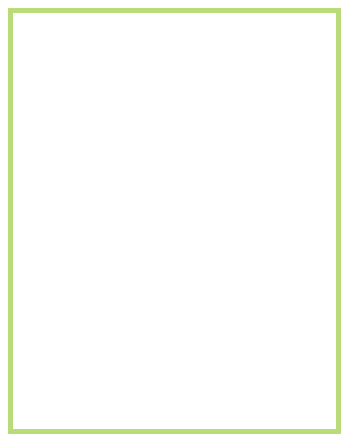 ODGOVORINA VPRAŠANJAPROF. ADE  VIDOVIČ MUHELegenda: Slovenska slovnicaČlanki  Zapiski s predavanj 1. Razmerje med pojmoma morfologija – oblikoslovjeOblikoslovje je ožji pojem in je le del morfologije.lip – a  končniški morfem (= oblikoslovni morfem)korenski morfem Slovnica ne obravnava delitve med morfologijo in oblikoslovjem (za oboje obstaja le en izraz – oblikoslovje).2. Na konkretnem primeru predstavi razmerje med glasom (črko) in morfemom{M} - morfem = najmanjša pomenonosna enota jezika                                  mam - a		    (temeljna vsebinska prvina jezika)                                  /F/ - fonem = najmanjša pomenskorazločevalna enota jezika                         mam - a  (Mima){a} in /a/ nimata nobene zveze, razen to, da sta homonima3. Vloga morfemov v stilistikiStilistika jezika (jezikovno-besedna stilistika) se začenja v veliki meri že na morfemski ravni. Stilistika pomeni možnost izbire (= za isto predmetnost imam najmanj dve izrazni možnosti), zato je pomembno znati ločevati morfeme za pravilnejšo rabo = ne smemo le intuitivno izbirati, ampak mora biti naša izbira opremljena s čimbolj oprijemljivim, da lahko izberemo pravilnejšo možnost.Poznavanje pravil za izločanje množice pri izbiri končnic:		bor – ború       ni pravilno		grad – gradú    je pravilno4. Variante končniških morfemov v I. moški sklanjatvi1. v imenovalniku edninea) nekaj samostalnikov, ki pomenijo moške osebe, ima namesto končnice –Ø končnico -a    (sluga, vojvoda, oproda, vodja, delovodja, pismonoša, strojevódja, Joža, Mrcina, Bosina)prednostno se sklanjajo po II. moški sklanjatviv ostalih sklonih imajo običajne končniceb) zlasti prevzeti samostalniki imajo namesto končnice –Ø nenaglašemo končnico –o –e –u-e:    iz latinščine (razen kamikaze – iz japonščine): final –e –a        -e je lahko tudi nemi (Lamartine –na –u)-u:    romunski priimki (Ceausesc –u –a)-o:    veliko tudi domačih (Mark –o -a, kino, Oslo)tožilnik ednine je pri neživem končnica enaka imenovalniku ednine (ostale končnice so običajne)c) grška in rimska imena imajo stilno zaznamovane končnice –os –us –es –is –as –um,    taka so tudi nekatera občna imena (oblos, ciklus, spektrum)slovarske oblike so brez teh končnic(Tenedos – Tened, Tacitus – Tacit, Temistokles – Temistoklej, Avgias – Avgij, spektrum – spekter …)redkeje ohranimo kot osnovo ves prevzeti imenovalnik (arboretum –a)pri enozložnicah in nekaterih dvozložnicah to tako sploh delamo (Kos –a, Rodos –a)2. v rodilniku edninepoleg končnice –a lahko tudi –úkončnica –ú se dobro drži pri besedah: grad – gráda (gradú), hlad – hláda (hladú), mah – máha (mahú), strah – stráha (strahú), smrad – smráda (smradú), glas – glása (glasú)končnica –ú se slabše drži pri besedah:sat – sáta (satú), sram – sráma (sramú), mrak – mráka (mrakú)manj se uporablja končnica -ú pri besedah:žar – žára (žarú)nekateri taki primeri so čisto narečni ali pa starinski knjižnivčasih je mogoče misliti na različne zveze in pomene:strahú – stráha, stanú – stána, plodú – plóda, rodú – róda3. v dajalniku in mestniku edninev 19. stoletju so uporabljali namesto končnice –u končnico –I(Domov je Bogomila šla k očeti, nič več se nista videla na sveti.)ta končnica je knjižno zastarela ali pa narečna (vzhod)4. v tožilniku edninesamostalniki, ki pomenijo živo, imajo namesto končnice –Ø končnico iz rodilnika –a (redko tudi –u):  Videl je brata.                                 Videl je sinú.5.   namesto končnic –om –ov –oma se za glasovi  c  j  č  ž  š  dž  uporabljajo končnice –em –ev –ema     (stricem, bojev, nožema, bridžem, bičem, košema)pravilo velja tudi, če se ti glasovi pišejo kakor v tujih jezikih(Cloz –em, Fritz –em, Stoy –em, George –em, Jović –em)kadar se j na koncu osnove ne piše ali pa se piše z I, so v rabi obojne končnice (z Dareiem – Dareiom, z radiem – radiom)nemi soglasnik (pisno obe varianti, izgovor pa [em], [evna], [ev]):Ribót –em/-om [em] 6. v imenovalniku množinenekaj samostalnikov ima poleg končnice –i še končnico –je(kmet : kmeti – kmetje)dalje se sklanjajo običajno (I. moška sklanjatev) razen tatjé (tatôvi) in volcjé (vôlkovi)7. v vsej množinisamostalniki naglašeni na –jé (zobjé, lasjé, možjé, vozjé, ljudjé)8. v rodilniku množinesamostalniki naglašeni na –jé (zobjé)samostalniki, ki osnovo podaljšujejo z –ov- (most-ov-i)in otrók, kónj, starinska: vól, pénez imajo končnico –Ø9. v dajalniku množinesamostalniki naglašeni na -jé (zobjé)in dnevi (dném) imajo končnico –ém10. v tožilniku množinenamesto končnice –e imajo končnico –i naslednji: dní, vôli, darí, vendar le v posebnih zvezah (tri dní, prodal je vôli (par), opraviti darí)poleg iti v goste tudi iti v gósti/gostí11. v mestniku množinenekaj samostalnikov ima poleg končnice –ih/končaja –ovih končnico –éh(črtéh, voléh, rogéh) + vsi samostalniki naglašeni na –jé (zobjé – zobéh)12. v orodniku množinekončnica –mí je stilno nezaznamovana samo pri samostalnikih, ki so naglašeni na –jé (zobjé – zobmí)5. Variante končniških morfemov v I. ženski sklanjatvi1. v imenovalniku edninenekatera tuja lastna imena imajo končnico –o –e ali pa je nem(tak –e je lahko govorjen tudi kot polglasnik): Klio –e, Inge –e, Marguerit –e2. v rodilniku množinepoleg običajne končnice –Ø še končnica –a pri nekaterih enozložnih osnovah(žên – žená, žêlj- željá3. poleg beséd tudi besedí (Tako bo mir besedí).4. v tožilniku edninesamostalniki na –ev in mati, hči imajo končnico –Ø(bukev, mater, hčer)5. v orodniku edninesamostalniki na –ev –ijo in mati, hči imajo končnico –jo(bukvijo, materjo, hčerjo)6. samostalnik gospá ima končnice:    gosp    -á    -é    -é        -ó    -é      -ó               -é    -á    -éma    -é    -éh    -éma               -é    -á    -ém     -é    -éh    -émi6. Variante končniških morfemov v II. ženski sklanjatvi samostalniki, katerih osnova se razen v im./tož. edn. Končuje na nezvočnik in zvočnik (v im./tož. ta soglasnika loči polglasnik: bolezen – bolezni), imajo v rodilniku vseh števil in v dajalniku dvojine namesto končnic –jo –(i)ma –mi končnice –ijo –ima –imi(boleznijo – boleznima – boleznimi, povodenj, misel, pesem)take so tudi samo množinske: gosli, svisli, jaslistalne enozložne osnove (razen zgoraj izvzetih primerov, ki gredo po zgledu perút) imajo v dajalniku in mestniku množine in dvojine (ter v orodniku dvojine) namesto končnic –(i)ma –ih –im končnice –éma –éh –ém(stvar –éma –éh –ém, jed, kost, mast, zob, sol ...)tako se sklanja tudi kri (ki ima razen v edn. im./tož. osnovo krv-)od raznozložnih so take tudi: raván, réber, têsen, láhetod stalno večzložnih so take tudi: nozdŕv, prásnóv, prèdjéd ... premeno med ozkim in širokim o in e v ednini poznajo samostalniki: móč, péč, nóč, pést, gós, ós, óstraje kot po tipu perút se po zgledu stvár sklanjajo:oblást, nèmóč, ostŕv, razrást(enako tudi kàd, lèst – le da je naglašeni zlog v im./tož. edn. kratek)7. Variante končniških morfemov v I. srednji sklanjatviv imenovalniku in tožilniku ednine imajo končnico –Ø besede, ki podaljšujejo osnovo: dekle, vreme, teloza  c  j  č  ž  š  se namesto končnic –o –om –oma rabijo končnice –e –em –ema(lic –e –em –ema)preglašuje se tudi –o na koncu osnove: oje, uljév mestniku množinekončnico –éh imajo: drvà – drvéh (tudi dŕvih)                                        tlà – tléh			 sencè – sencéhtudi dnìh in dnéhnenavadni orodnik množine: drvà – drvmí                                                            tlà – tlémi (tudi tlí)tudi množinski samostalniki se sklanjajo po zgledu mesto (pljuča, jetra, usta, Sela,       Selca ...) – le da imata pljuča in Selca (njuni osnovi se končujeta na –c in –č) v dajalniku         množine končnico –emsamostalnik blagó ima poleg blága tudi obliko blagôvi (I. moška sklanjatev)8. Stilne variante glagolskih končniških morfemov(oni) vejo/vedo ?9. Izrazna podoba morfema1 obvezno glasovni1.1 predponski (nikoli ničti)     iz – (pisati) 1.2 korenski                              lip – (a)2 neobvezno glasovni (lahko so, lahko pa jih ni)	2.1 slovnični (končniški)          (korak) – Ø                                                                 (lip) – a	2.2 obrazilni		2.2.1 medponski          (ananas) – Ø – (liker)                                                               (zob) –o – (zdravnik)		2.2.2 priponski             (pek) – Ø                                                               (misl) – ec1. korak – Ø     im., edn., m.sp.          prazno mesto ohranja enako    lip – a           im., edn., ž.sp.            količino informacij2. pek – Ø    končnica: im., edn., m.sp.                     kdor (izraža človeka)    misl – ec – Ø   končnica: im., edn., m.sp.                 kdor (izraža človeka)3. ananas – Ø – liker = liker {iz} ananas{-a}    zob – o – zdravnik = zdravnik {za} zob{-e}Pomen nekaterih morfemov se lahko prepozna iz glasovno praznega mesta (= dobimo enako število informacij, če se z morfemom ne izrazimo = NIČTI MORFEM – prazna mesta, ki so tudi obvestilna).10. Razvrstitev glasovno praznih morfemov1 slovnični (končniški)      (korak) – Ø2 obrazilni	2.1 medponski       (ananas) – Ø – (liker)	2.2 priponski         (pek) - Ø Glasovno prazni morfemi dajejo enako število informacij kot ostali.11. Vidski morfemiVidski morfemi spadajo med netvorjene (prvotne) slovnične glagolske morfeme (imajo funkcijo tvorbe glagolskih oblik).Vidski morfemi so lahko:glagolske predpone: iz – (pisati) glagolske pripone: (pis) – a – (ti), (pis)– ova – (ti)a) Glagolska prepona je morfem pred korenom.če je dodana nedovršnemu glagolu, postane ta dovršen:spati  pre – (spati), delati  iz – (delati)predponski morfemi so vedno glasovno izraženivečinoma imajo enak pomen kot predlogi in prislovinekateri koreni imajo več predpon (po – raz – deliti)katerokoli predpono dodamo, dobimo s tem novo besedo = besede postanejo pomenskom modificirane (iz – pisati  ven iz česa, v – pisati  noter v kaj)b) Glagolska pripona je morfem za korenom.glagolske pripone so različne: a, ni, e, e, uje, ova, va ..., lahko tudi –Ø (nesti)same na sebi ne pomenijo nič, pri dveh glagolih isega korena ali podstave pa razločujejo omejenost ali neomejenost dejanja (pogrezniti – pogrezati, zapelje – zapeljuje, seči – segati) oziroma prehodnost ali neprehodnost (rumeniti – rumeneti) 12. Korenski morfemikorenski morfemi niso nikoli glasovno praznikoren je nosilec stvarnega pomena besededokazujemo ga z zamenjavo morfemov (pogrezati : popihati   -grez-  :  -pih-)13. Morfemska členitev glagola          pre          -          del          -          a           -          ti          /          -m      glagolska             korenski           priponski          morfem             končniški      predpona              morfem            morfem           glagolske            morfem                                                                                     oblikeče glagol nima glagolske pripone, se končnice dodajajo h korenu (ne–sti, da–m)= ti glagoli se imenujejo ATEMATSKI / BREZPRIPONSKI GLAGOLIdel glagola pred –ti je nedoločniška glagolska osnovadel glagola pred –m je sedanjiška glagolska osnovaglagolske oblike, ki se spregajo ali sklanjajo imajo na koncu končnice – del glagola pred temi končnicami je osnova pregibne glagolske oblike (ne zamenjuj z glagolsko osnovo)delanje:   osnova glagolske oblike = delanj-               glagolska osnova = dela-nekateri glagoli imajo prosti zaimkovi (ločljivi) morfem se, si (smejati se, prizadevati si) ali vezavni predlog (hoditi za = ljubiti) ali zaimkovni predlog ga, jo (lomiti ga, dobro jo odnesti)14. Oblikoslovna členitev besede Pri oblikoslovnih vzorcih (sklanjatvah, spregatvah, pregibanjih v spolu in številu) ločimo dva dela: osnovo in končnico.osnova = tisti del pregibne besede, ki ima predmetni pomen               (sestoji iz enega ali več morfemov)končnica = tisti del pregibne besede, ki zaznamuje spol, sklon, osebo ali število                 (končnice so pretežno enodelne)       imamo več tipov končnic:sklonila (lip –a –e –i ..., lep –ega –emu ...)osebila (dela –m –š –Ø, na –Ø –te)pregibalo za spol (lep –Ø –a –o)pregibalo za število (lep –Ø –a –i)15. Vezani, nevezani morfemimorfemi so lahko vezani po svoji funkcionalnostiobvezno vezani so vsi slovnični morfeminevezani morfemi se imenujejo samostojni / prosti morfemi (= morfem je enak besedi)    fonema                   vezani (če je to končniški morfem)     morfem                     nevezani (če opravlja vlogo veznika)16. Tipologija premen (grafični prikaz)premene = spremembe glasov na morfemskih šivih, ki nastanejo zaradi sprememb glasovnega okoljapremene1 nadsegmentne (prozodične) premene	1.1 naglas (naglasno mesto)          (mêdved – medvéda)	1.2 trajanje                                    (bràt – bráta, žèp – žêpa)	1.3 kakovost in trajanje                 (odhòd – odhóda, vodovòd – vodovóda)2 segmentne (glasovne) premene	2.1 govorne		2.1.1 premene po zvenečnosti          (slatkor, rizba)		2.1.2 druge2.2 govorne in pisne		2.2.1 soglasniške premene			2.2.1.1 jotacija (zakrita, izražena)			2.2.1.2 palatalizacija			2.2.1.3 krnitev			2.2.1.4 daljšanje osnove			2.2.1.5 sičniška premena			2.2.1.6 *prilikovanje nezvočnikov			2.2.1.7 *razvrstitev fonemskih variant in velikih glasovnih razredov		2.2.2 samoglasniške premene			2.2.2.1 preglas			2.2.2.2 prevoj			2.2.2.3 premet			2.2.2.4 *kolikost naglašenega samoglasnika			2.2.2.5 *premene naglašenih samoglasnikov, odvisne od naglasnih tipov17. Nadsegmentne (prozodične) premene  te premene so vezane samo na govor1. naglas (naglasno mesto): mêdved - medvéda    naglas = lastnost samoglasnikov, da se izgovarjajo pri jakostnem naglaševanju z večjim izdišnim                   zrakom2. trajanje (dolgi – kratki): bràt – bráta                                           žèp – žêpa3. kakovost in trajanje = fonološka lastnost, ki se tiče sredinskih samoglasnikov (o, e):                                                                                                                                  odhòd – odhóda                                                                                                                   vodovòd – vodovóda18. Segmentne (glasovne) samo govorne premene1. premene po zvenečnosti (sla[t]kor, gla[z]ba)2. druge- variante fonemov -v in -l (glej glasoslovje)19. Samoglasniške premene1. preglasko se za  c  j  č  ž  š  dž  končniški ali priponski o zamenjuje z e:mesto – sonce, fantom – stricem, lepo – tuje, kupovati – mečevati sevelja tudi za osnove na o, ki se podaljšujejo s s:oko – očesapravilo velja za:I. sklanjatev samostalnikov m. in sr. spolapridevniško sklanjatev srednjega spola nedoločniško glagolsko pripono –ova- (kupovati – bojevati, kupčevai)pri oblikah za sr. spol velja tudi za imenovalnik (tožilnik) edninepri samostalnikih za m. spol pa ne velja za imenovalnik (Srečo – s Srečem : s Srečom)                                                                                                        neknjižno pogovorno2. prevojmed sprednjimi in zadnjimi samoglasniki                    iste višine (vštrični): nesem - nosim                    različne višine: pretêčem – pretékam, prenêsem – prenášam, vtáknem – vtíkam premene samoglasnika z zvezo                    samoglasnika in zvočnika (péti – pôjem, státi – stojím)                    polglasnika z í (odcvətèm – odcvítam)ko se korenska zveza dveh soglasnikov loči v kaki obliki z vmesnim samoglasnikom (in lahko še kakšnim zvočnikom):začnem – začenjam, zatrem – zat[ə]rt, zažgati – zažigatiposebna premena povezana s premetom je ré - ər vréči – vŕgel, vŕžem [ər]izhodišče premen so sredinski e, o in ə (ta tudi prek a)najbolj pogost pri glagolih istega vidskega parapogosto se premenjujejo samoglasniki pri različnih oblikah istih glagolovveliko manj je prevoja pri oblikah istih samostalnikov ali pridevnikovvečina prevojnih premen je zelo stara,nekatere pa so mlade, povezane z naglasoslovjem (nêsem – nesel, nósim – nôsi)3. premet    premene po premetu (metatezi) = zamenjava mesta med samoglasnikom in jezičnikom    (koljem – klati, meljem – mleti, tarem – treti) 20. Izražena jotacijazvočnikom r, n, l se dodaja j: r, n, l  rj, nj, lj(ustvariti – ustvarjen, pozvoniti – pozvonjen, zahvaliti – zahvaljen)ustničnikom p, b, m se dodaja lj: p, b, m  plj, blj, mljtudi v  vlj: prenoviti – prenovljen, ž žj: težek – težji(potopiti – potopljen, zgubiti – zgubljen, prelomiti – prelomljen)jotiranje prizadeva skoraj vse soglasnikejotacijo v oblikoslovju najdemo:  pred deležniškim obrazilom –en glagolov na –iti (prenositi – prenošen) pred pripono nedovršnosti istih glagolov (prenositi – prenašati) v zvezi s sedanjiško pripono –je (v glavnem pri glagolih na –ati) pred priponskima obraziloma –ši –ji v primerniku (visok – višji, tanek – tanjši)21. Zakrita jotacijaS sočasnega vidika ne moremo prepoznati premene, ki je nastala zaradi j, j je povzročil spremembo v razvoju: zobni in mehkonembni soglasniki, ki niso šumevci (vendar težji) ali j, se premenjujejo s šumevci:d  j (roditi – rojen)d  š (mlad – mlajši)s  š (prenositi – prenošen)		h  š (tih – tišji)z  ž (prevoziti – prevožen)		g  ž (strog – strožji)t  č (mesto (mestjan) – meščan)	k  č (jokati – jočem)premena gt, kt  č (prvotno ć) v nedoločniku in namenilniku: pek + ti    pêč(i)                                                                                           mog + ti    môč(i)1. Palatalizacijamehkonebni nezvočniki k, g, h se po prvi palatalizaciji premenjujejo s č, ž, š, po drugi in tretji pa s c, z, s:rekel, stregel, phal – rečem, strežem, pšem                              – reci, strezi, srsi (srh)  sh.                              – naricati, ustrezati, disati (dih)  sh.prva palatalizacija odvisna je od sledečih ene vrste e, i, ə  razen v sedanjiku jo imamo še v deležniku na –en (rečen, strežen) druga palatalizacija      odvisna je od druge vrste i, e      razen v velelniku je še v im. in mest. množ. I.moške skl.tretja palatalizacija odvisna je od e in i pred k, g, h imamo jo pri nedovršnikih   2. Krnitev, daljšanje, sičniška premena1. krnitevdokaj redka, opažamo jo v primerjavi: nedoločnika in namenilnika z drugimi oblikami pri glagolih na –sti   (grebsti – grebem, sopsti – sopem) deležnika na –l z drugimi oblikami  (pletel – plel, bodem – bol)pri nekaterih deležnikih stanja se izgublja glagolska pripona sedanjika in velelnika(usahniti – usahel) z drugimi oblikami (žanjem – žeti, zajamem – zajeti, plevem – pleti) sem spadajo tudi primeri tipa pijem – piti (napoj)očitne krnitve so pri primerniku nekaterih pridevnikov s pripono –ek ali –ok (nizek – nižji, globok – globlji), veliko več pa je tega v besedotvorjuti primeri se dajo večinoma pojmovati tudi obrnjeno = da se prvotno krajša oblika daljša z novim soglasnikom, vendar v tem primeru pogosto ni nobene predvidljivosti	zakle-niti : zaklep-ati	natis-niti : natisk-ati	vr-niti : vrač-ati2. daljšanjeo daljšanju osnove s soglasnikom v neimenovalniku in netožilniku ednine, ne pa o krnjitvi v im. in tož. edn. nasproti drugim sklonom, govorimo v primerih:! prvotno kratka oblika se daljša z novim soglasnikom3. sičniška premenasičniško premeno po razlikovanju (disimilaciji) poznata v glagolskih oblikah korenska končna t in d(pletem – plesti, plest; bodem – bosti, bost; jedó – jeste)! č,h/ž,g  c,z – pri glagolih na –čem/-žem v velelniku, vedno pri nedovršnikih in samostalnikih3. Opredelitev pojma kategorialna lastnostKategorialna lastnost določa besedno vrsto glede na vlogo v stavčni povedi. Imajo jih samostalniška beseda, pridevniška beseda in glagol.  Kategorialne lastnosti so vezane na posamezne stavčne člene. Izvirajo iz stavka in so pogoj, da lahko določena množica besed opravlja stavčnočlensko vlogo. So lastne celotnemu stavčnemu sklopu besed, ki opravljajo določeno skladenjsko vlogo (izjema pridevniška beseda).3. kategorialne lastnosti pridevnikov !	a) pridobljene preko samostalnika		 spol		 sklon		 število	b) lastne		 stopnjevanje		 skladenjska določnost4. Slovarske kategorialne lastnostiSlovarske kategorialne lastnosti so tiste, ki so razvidne/prepoznavne že v slovarju. Zanje ni potrebno besedilno okolje.5. Slovnične (skladenjske) kategorialne lastnostiSlovnične (skladenjske) kategorialne lastnosti se definirajo glede na vlogo v stavku. So prepoznavne v besedni zvezi. Zanje je potrebno besedilno okolje.6. Besedne vrste – funkcijskoskladenjska delitvena merila (graf besedilnih vrst)Dvočlenska delitev besednih vrst:1 stavčnočlenske	1.1 prvostopenjske (nujne, samostojne)		1.1.1 samostalniška beseda 		1.1.2 glagolska beseda (pogojna obveznost povedkovnika) 	1.2 neprvostopenjske 		1.2.1 drugostopenjske (niso nujne, samostojne) 			1.2.1.1 samostalniška beseda 			1.2.1.2 prislov okoliščin 		1.2.2 tretjestopenjske (niso nujne, niso samostojne)			1.2.2.1 dopolnjujoča 			1.2.2.2 razvijajoči				1.2.2.2.1 pridevniška beseda (ob samostalniku) 				1.2.2.2.2 neokoliščinski prislov (ob glagolu) 2 nestavčnočlenske                                   	2.1 modifikacijski		2.1.1 členek		2.1.2 medmet	2.2 slovničnorazmerni		2.2.1 vezniška beseda		2.2.2 predložna beseda7. Hierarhija stavčnočlenskih besednih vrst (glede na vlogo v stavku)Stavčnočlenske besedne vrste so glede na vlogo v stavku:1. samostojne: samostalniška beseda, glagol, okoliščinska prislovna beseda (kraja, časa)2. dopolnjevalne: povedkovnik (dopolnjuje povedek)3. razvijajoče: pridevniška beseda, prislovna beseda, ki ne izraža zunanjih okoliščin8. Samostalniška beseda – definicija, obsegSamostalniške besede so besede, ki imajo sposobnost izražanja kategorijo spola, sklona, osebe (os. zaim.) in števila. V stavku ima primarno vlogo osebka, lahko pa tudi opravlja vlogo predmeta, povedkovega določila in povedkovega prilastka. Obseg:samostalniki (miza)samostalniški zaimki (kdo, kaj)posamostaljene prisevniške besede (plavi, suhi)                                                  samostalniška beseda (Muha)                                    samostalniki                           samostalniški zaimki                         tvorjeni            netvorjeni             osebni                      kdo, kaj                                                                     1. in 2. os.         3. os.                                                              tvorci govornega   predmet govornega                                                                       dejanja           dejanja    Drugotne skladenjske vloge samostalniške besede:1 del stavčnega člena1.1 povedkovo določilo1.2 povedkov prilastek (jedro besedne zveze)2 stavčni člen2.1 prislovno določilo časa in kraja2.2 predmet9. Spol Spol je lastnost samostalniške besede, ki od pridevniške in pregibne povedkovniške besede (deloma tudi od samostalniške) zahteva oblikovno istovetnost:	lepa hiša	gospod učitelj (ne gospod učiteljica)slovenski jezik pozna tri spole: moški spol (maskulinum)    m / m.sp. (m) ženski spol (femininum)    ž / ž.sp. (f) srednji spol (nevtrum)    s / sr.sp. (n)oblike pridevniških besed za spole so v slovarju zapisane v zaporedju: m ž srslovenske sklanjatve si sledijo: m ž sr moški spol je slovnično nezaznamovan nasproti ženskemu, zato se v primerih, ko je jasno za     kateri spol gre, samostalniške besede in oblike moškega spola rabijo namesto ženskih:		Ana je arhitekt.  vendar ima prednost ženska oblika nezaznamovanost moškega spola se kaže tudi v zvezah kot: Jure in Ana sta šla... v stavkih brez osebka, se v povedku uporablja neosebkov srednji spol: Deževalo je.spoli se izražajo s končnicami (lép –Ø –a –o, Ívan –Ø Iván –a), pri samostalnikih pa večinoma s priponskim obrazilom (= s pripono in končnico): delav –ec –Ø, delav -k –aizražajo se lahko tudi s končnico –Ø (fejst –Ø –Ø –Ø, TAM –Ø –Ø –Ø)podspola sta živost in človeškost Spol je temeljna kategorialna lastnost samostalniške besede.slovarski priročniki (tip SSKJ) – ko lahko določamo spol, gre za samostalniško besedospol = temeljna definicijska prvina osebkove funkcije (vse kar je v osebku mora imeti spol)tip kdo/kaj – o spolu lahko govorimo, vendar ni slovarsko izražen (Kdo je prišel? Ana.) Spol je slovnična danost, slovnični spolvsaka beseda je določena s spolom (katerega spola je beseda v stavku, nam sporočajo morfemi)naravna spola sta M in Ž - prepoznavna sta že v slovarju  različni leksemi za različna spola (mati - oče, teta - stric, hči – sin)  različna priponska obrazila - k poimenovanju za m. spol dodamo obrazila in tvorimo               poimenovanja za ž.sp. (učitelj - ica) vzporedne tvorbe (delavec - delavka) nekatere besede (poklici) niso v obeh spolih (šivilja - X, krojac - krojacica, babica - X) drugače pa je v nekaterih primerih v živalskem svetu - najprej poimenovanje za ž. spol   (gos - gosak)kategorialna lastnost spola je vezana na samostalniško funkcijo (ce se samostalnik preseli v povedkovo določilno vlogo, se pomenskost spola briše, ker so te lastnosti spola že izražene v povedku in osebku (Soseda je bila arhitekt.)v besedni zvezi je kategorija spola vezana na jedro (gospa profesor).če bi hoteli vedno vse izražati, bi se zapletlo (zbrani so bili/bile predstavniki/predstavnice)Oblika za m. spol je dvopomenska: 1. izraža moški spol2.  ne pove ničesar o spolu (Ivana Kovač, Tone Kovač).Nekateri jeziki ločujejo oblike za ž. in m. priimke.Oblika za m. spol je nezaznamovana.  priredno zložen osebek - ce so njegove sestavine po spolu razlicne, imamo obliko glag. v m. spolu   (sosed in soseda sta šla). oblika o spolu nič ne pove, oblikovno pa je vezana na m. spol! Spolskost je tudi značilnost SamZ (v SSKJ nimajo oznak za spol):		jaz  m. ž. ali sr. spol		kdo  m. spol		kaj  sr. spol10. Sredstva izražanja naravnega spola a) leksemsko  (krava – bik)  naravna spola sta M in Ž, prepoznavna sta že v slovarju     b) obrazilno                                                                (različni leksemi za različna spola)	   I. vzporedna tvorba  (magister – magistra)	   II. moški podstavi dodamo obrazilo ž. spola (profesor –ica)Za nekatere poklice nimamo poimenovanj za oba spola (šivilja, krojač, babica). Spol se izraža s končnicami (lep –Ø –a –o, ívan –Ø, Iván –a).Naravni spol določajo spolsko določena priponska obrazila:	 za m. spol: -ak -ic -c	 za ž. spol: -ica -ost -arna	 za sr. spol: -ce -išče -stvo Živalski svet: oblike za m. spol lahko izhajajo iz iste podstave (gos – gosak), lahko pa jih tvorimo popolnoma različno (košuta – jelen).11. Spol z vidika kategorialne nezaznamovanosti a) m. spol namesto ž. spola:	 povedkovo določilo (Ana je arhitekt.)	 priredno zložena oblika (Ana in Jure sta šla.)	 prilastek (Ana Kovač)    b) sr. spol v stavkih brez osebka (= neosebkov sr. spol): Deževalo je. Oblika za m. spol je dvopomenska: 1. izraža m. spol                                                              2. ne pove ničesar o spoluOblika za moški spol je nezaznamovana.Priredno zložen osebek: če so si njegove sestavine po spolu različne, imamo glagol v m. spolu. a) Moški spol je slovnično nezaznamovan nasproti ženskemu, zato se v primerih, ko je jasno, za kateri spol gre, samostalniške besede in oblike moškega spola lahko rabijo namesto ženskih (vendar ima prednost ženska oblika): Ana je arhitekt.b) V stavkih brez osebka se v povedku uporablja neosebkov srednji spol: Deževalo je.12. Podspola živost, človeškost1. živostpospol živost je omejen na samostalniške besede m. spola, kaže pa se v enakosti tož. edn. z rod. edn. (tu ni psa, videti psa – tu ni hrasta, videti hrast)pri osebnih zaimkih velja kategorija živosti tudi za neednino: videti nas, vas, jih – jusamostalniki m.sp. s kategorijo živosti pomenijo človeka ali žival, sploh bitje oz. bitjeliko (bogove, škrate, duhove, angele, hudiča)podspol živost poznajo še z bitji enakoglasna poimenovanja vin (piti vipavca) vozil (voziti forda) društev (premagati Partizana) planetov (srečati Marsa/Mars) bolezni (imeti raka)deloma se to prenaša tudi na živo preneseno (metonimično) rabo prvotno živega:                   tega klinca/prdca bo že izučilo; dati kralja, asa široka raba je v otroškem govoru:       prinesi stolčka, pupati čajčkavse s slovnično značilnostjo človeškega ima tudi značilnost živega (A je vprašal B-ja)pri osebnih zaimkih poznamo kategorijo živosti tudi v množini (opaziti nas/vas/njih)  primer še zaimek kdo : videti koga (ne pa tudi videti ljudi – tu se rod. in tož. ločita tonémsko: ljudí – ljudî)2. človeškost    podspol človeškost je slovnična kategorija, ki jo zaznamuje zaimenska vrsta kdó (nekdó, nihčè, mársikdó, vsákdo ...) nasproti káj (kàj, nékaj, nìč ...)poleg človeka (moškega, žensko), se nanaša še na vse človekoliko oz. sploh na vse, kar govori in sebe imenuje jez (in je tako lahko od drugega ogovorjeno s ti)pri m.sp. človeškost sovseblja (implicira) tudi slovnično živostprimer: Kdo je prišel? Ana, človek, uh, škrat, čarovnica, nekdo, on ...            Kaj leži tam? Miza, glava, voda, pes, mačka, Ptuj ...kot povedkovo določilo so tudi samostalniške besede s kategorijo človeškosti nečloveškoprimer: Kaj je x? Apolon je bog.		   Janez je inženir.		   Ana je bančna uslužbenka.		   Vsi smo po svoje reveži. Živost velja za samostalnike moškega spola I. in IV. m. sklanjatve. V večini primerov se slovnično živo prekriva z dejansko živim, v nekaterih primerih pa to ne drži (poimenovanja za avtomobile, bolezni, vina, športna društva, karte, naprave, planete). Za živo velja, da je rod. enak tož. (Pogrešam prijatelja.), za neživo pa im. enak tož. (Vidim kamen.). Primarno živi samostalniki so živi tudi na metaforični ravni (Tega prdca bo že izučilo.). Nekateri samostalniki izražajo živost s prid. besedo (pismonoša – tistega pismonošo) Vse s slovnično lastnostjo živega ima tudi lastnost človeškost. To je kategorija, ki jo zaznamuje zaimenska vrsta (kdo – kaj). Nanaša se na človeka in na vse človeštvo. Pri moškem spolu človeškost sovseblja živost. Samostalniki s kategorijo človeškosti nečloveško se rabijo kot povedkova določila (Janez je inženir.). Ž+: im.=tož.     Ž-: rod.=tož.Človeško +  označujejo vsi zaimki tipa kdo (to uporabimo, tudi če ne vemo ali gre za človeka ali ne: Kdo je pred vrati, človeka ali pes?).Zaplete se na ravni metaforičnih pojmov, ki ne označujejo živo +, le obnašajo se tako (rak – bolezen); te primere ni potrebno postavljati v besedno zvezo, da jim določimo lastnost.13. Števnost – tipologija z vidika oblikoslovno edninskih in množinskih samostalnikov Števnost je kategorialna lastnost samostalniške besede. Je sposobnost, da lahko izražajo številčno različnost in različnost prvin. Števnost je podlaga za realizacijo te lastnosti na ravni števila. Večina besed je števnih.Imamo različne morfeme, s katerimi izražamo enost proti neenosti. Neštevni samostalniki se ločijo od števnih po tem, da je njihova oblika blokirana (samo množinski ali samo edninski samostalniki).števniki - količinske pridevniške besede1. imamo množinske samostalnike, ki so neštevni, a po obliki množinski parni organi (ušesa, noge, roke) = hiperkorektura hrana kot snovna imena (zrezki, cmoki, ... - množinska oblika) *oblačila parnih organov (rokavice, nogavice …) *biološki pari (starši)2. po obliki samo edninski samostalniki - oblikovno so vezani na ednino (neštevni edninski     samostalniki)  skupna imena, a ne vsa (brezje, vejevje, tovarišija, gospoda, srnjad,...) snovna imena  (vino (pijača), moka (hrana), voda, baker (kovina), prah, pepel, zrak, blato,...) pojmovna imena (mladost, lepota, bratstvo, dobrota, norost, ...) snovna imena, ki sicer so števna (grah, krompir, borovnica  zrno graha ne pa en grah,  pšenica - zrna pšenice, lahko tudi 5 krompirjev - pire iz krompirja (neštevno) in ne pire iz   krompirjev, borovnicev sok - sok iz borovnic, ...) Števnost je lastnost samostalnika, ki nam pove, ali se pojavlja predmetnost v taki obliki, da jo je mogoče šteti (več kot 1x). Pred neštevne samostalnike ne moremo razvrščati glavnih števnikov.Vrste neštevnih samostalnikov:skupna imena (vejevje, otročad)snovna imena (zrak, prah)pojmovna imena (sreča)kovine (baker, železo)poimenovanje parnih organov (roke, oči)hrana, pijača (meso, moka) Edninska oblika samostalnika se v primerih, ko je jasno, da gre za več primerov, lahko rabi tudi namesto množinske: pritisnite na tipko T (= ne vsi na isto, ampak vsak na svojo)		        vsi puško na ramo (= ne vsi isto, ampak vsak svojo)	 iz takoh primerov sklepamo, da je ednina slovnično nezaznamovana in se zato lahko rabi               tudi namesto dvojine in množineMnožinska oblika samostalnika se v enakih pogojih kot zgoraj rabi tudi namesto dvojinske – tako je pri tipičnih parih:   za levi in desni istofunkcijski del telesa (roke, noge, oči …)                                                               za dela oblačila ali naprave (rokavi, rokavice, drsalke, uhani …)                               biološki in funkcijski pari (starši: oče, mati; dvojčki: otroka, rojena ob istem   času; lastovke: samec in samica – voli: ksebni (levi) in odsebni (desni) vol;    krave …)	 iz takih primerov sklepamo, da je množina nasproti dvojini slovnično nezaznamovanaS stališča zaznamovanosti imamo pri številih naslednje razmerje:ednina – neednina (dvojina ali množina)                    množina – nemnožina 				  dvojinaPri množinskih samostalnikih tega ni.14. Sklanjatev – kriteriji razvrščanja samostalnikovSklanjatev je slovarska kategorialna lastnost. V slovarju je poleg imenovalniške navedena še rodilniška končnica. Samostalniki se razvrščajo glede na spol (sklanjatve: 4 moške, ženske, srednje), potem pa je znotraj spola definicijska končnica rodilniška končnica. Opis posamezne sklanjatve vsebuje sklanjatveni vzorec, premene osnove, premene končnice in naglasne tipe. Samostalnik in samostalniški zaimek sta v slovarju vedno v prvi sklonski obliki (imenovalnik). Imenovalnik v slovarju ne izraža funkcijske vloge besede, ker se pojavlja samo v tej obliki. Imenovalniška oblika je o vrsti sklona nezaznamovana (kot slovarska oblika). Sklanjatev je slovarska lastnost (sposobnost), da lahko sam. b. izraža eno izmed dveh temeljnih razmerij: prirednost in podrednost (sosed in njegov sin, sin našega soseda).15. Izrazne možnosti osebe                                                         izrazne možnosti osebe                                    s končnico                                            leksikalno/                  (z morfemom, ki se razvršča                           z osebnim zaimkom                         na glagolsko osnovo)                             Gleda-m te (jaz).                                         Ona me vidi. Oseba je slovnična kategorije, odsevajoča sporočanjsko razmerje med udeležencema pogovora (izmeničnima tvorcema in ogovorjencema) ter neudeležencem pogovora: tvorec je 1. oseba in se imenuje z prvoosebnim zaimkom:		jaz		midva/midve		mi/me ogovorjeni je 2. oseba in je imenovana z drugoosebnim zaimkom:		ti		vidva/vidve		vi/ve neudeleženec je 3. oseba in je imenovan s katerokoli samostalniško besedo (tudi   zaimensko) razen onima za 1. in 2. osebotudi neosebnost se izraža s 3. os. (edn.), je pa vedno srednjega spolazaimek se je glede osebe nedoločenglagolska oseba je ujemalna lastnost glagola glede na osebne zaimkeoseba pri glagolu izraža tudi odsotnost osebe (v imenovalniški obliki):                      Grmelo je. – Pet ljudi je že odšlo.svojilni pridevniki so tiste osebe, od katere je njihova podstavaOsebo poznajo:samostalniške besede vse so 3. osebe, izvzeti so le osebni zaimki, ki izražajo govorečega in ogovorjenegapridevniške besede loči se oseba pri svojilnih pridevnikih, in sicer tako, da je pri svojilnih zaimkih lahko povezana s 1. 2. ali 3. osebo, sicer pa le s tretjo (moj – tvoj – njegov/očetov)glagoli    ločijo osebo v oblikah za čas in naklon:     kakor pri osebnih zaimkih 1.os. izraža govorečega (delam)			         2.os. izraža ogovorjenega (delaš)			         3.os. izraža neudeleženca pogovora (dela)    3.os. se uporablja tudi za izražanje dejanja, ki nima osebka ali ga nima v imenovalniku           (Deževalo je. – Pet ljudi je že odšlo.)       glagolska oseba je torej ujemalna lastnost glede na zasedbo osebkovega mesta v          stavku16. Stilne možnosti izražanja osebe 1.) 1.os. namesto 2.os. (v pogovoru z malimi otroki): Kako sem pa spančkal?     1.os.mn./dv. namesto 2.os.ed.: Kam se pa odpravljava/odpravljamo?2.) 2.os. namesto 3.os. ko izražamo splošni osebek: Več znaš, več veljaš.     2.os. namesto 1.os. (odtujevalno, v govorjenju s samim seboj): Ves dan garaš, le za koga?3.) 3.os. namesto 2.os. (v govorjenju z otroki): A smo bili pridni Mihec?                                      Vikanje: Ali bi gospod kaj popili?     3.os. namesto 1.os. (otroci sami): Janezek je bil danes priden.17. ŠteviloŠtevilo je skladenjska kategorialna lastnost (prepoznavna v besedni zvezi). Je kategorialna lastnost števnih samostalnikov. Če je samostalnik števen se ob njem lahko pojavlja količinska pridevniška beseda/števnik.                                                                                                           Oblike za:                                  ednino                                                                neednino                           eno          nezaznamovanost                    dvojina                        množina                                            s stališča števila                                                   (o številu nič ne pove,                             nezaznamovana           več kot dva                                        število ni relevantno)                             s stališča dvojine                                                                                                      (pri parnih organih)                                        Lev je kralj živali.                                        Vzemite svinčnik in pišite.                      Noge ga bolijo. Število je s končnicami izrazljiva količina za vrednosti ena, dve ter tri ali več pri samostalniških in nekaterih povedkovniških besedah, na drug način pa tudi pri osebnih glagolskih oblikah-  needninskega vršilca terjajo tudi nekateri glagoli (poskakala/i sta/so z voza)Slovenščina ima tri števila:	 ednina / singular (ed./sg.)  nanaša se na vrednost ena	 dvojina / dual (dv./du.)  nanaša se na vrednost dva	 množina / plural (mn./pl.)  nanaša se na vrednost več kot dvapri besedah, ki se sklanjajo, si števila sledijo v zaporedju: edn., dv., mn.dvojinska rodilnik in mestnik imata množinski obliki (posebna oblika je ohranjena le pri osebnem zaimku: naju, vaju, njiju)edninska oblika samostalnika se v primerih, ko je jasno, da gre za več primerov, lahko rabi tudi namesto množinske:                                 pritisnite na tipko T (= ne vsi na isto, ampak vsak na svojo)		       vsi puško na ramo (= ne vsi isto, ampak vsak svojo)	 iz takoh primerov sklepamo, da je ednina slovnično nezaznamovana in se zato lahko rabi               tudi namesto dvojine in množinemnožinska oblika samostalnika se v enakih pogojih kot zgoraj rabi tudi namesto dvojinske – tako je pri tipičnih parih: za levi in desni istofunkcijski del telesa (roke, noge, oči …) za dela oblačila ali naprave (rokavi, rokavice, drsalke, uhani …) biološki in funkcijski pari (starši: oče, mati; dvojčki: otroka, rojena ob istem   času; lastovke: samec in samica – voli: ksebni (levi) in odsebni (desni) vol;    krave …)	 iz takih primerov sklepamo, da je množina nasproti dvojini slovnično nezaznamovanas stališča zaznamovanosti imamo pri številih naslednje razmerje:ednina – neednina (dvojina ali množina)                    množina – nemnožina 				  dvojinapri množinskih samostalnikih tega ništevilo se v slovenščini izraža s končnicami:stol –Ø –a –i	star –Ø –a –izelo redko se izraža hkrati s priponami:     		sin –Ø –ova –oviredko se izraža z različnimi osnovami:človek – človeka – ljudjejaz – midva – mi18. Vloga sklona Sklon je pregibna oblika samostalniške ali pridevniške besede, pa tudi opisnih deležnikov.slovenščina ima 6 sklonov (izjemoma v stilni rabi še enega): imenovalnik (nominativ) rodilnik (genitiv) dajalnik (dativ) tožilnik (akuzativ) mestnik (lokativ) orodnik (instrumental) zvalnik (vokativ)latinski ablativ je zvočnikv dvojini zapisujemo navadno le po dve sklonski obliki: prva je za im. in tož., druga pa za daj. in or., obliki za rod. in mest. pa sta iz množinesklone imajo vse samostalniške in pridevniške besede, povedkovniške pa poznajo samo imenovalniške oblike: Tone je preveč delal. – Ana je še mlada.redke besede nimajo vseh sklonov (primer: tož. kriplje v stalni zvezi na vse kriplje):           	 osebni povratni zaimek nima imenovalnika oz. je to se nasproti sêbe se, sêbi si                        (Bliska se.)	 redoma imata samo imenovalniške oblike opisna deležnika (delal/delan-a-o; -a -i -o; -i -e -a) Sklon je skladenjska kategorialna lastnost. Imenovalniška oblika pomeni nezaznamovanost sklona.Dva vidika:1. v minimalnem besedilu: ni nujno, da je osebek izražen z imenovalnikom; s pretvorbo lahko dokažemo imenovalnik: Očeta ni doma. Oče je doma.        če gre za polnopomenski 'biti', se pri                                        Oče je učitelj. Oče ni učitelj           zanikanju glagola nič ne spremeni2. v nestavčnih zvezahSklon predmeta: vse, kar ni v imenovalniku; sklon predmetu diktira glagol v povedku = vezava glagola z določenim sklonom.Skloni: neobvezno predložni            obvezno predložni (mestnik, orodnik)19. Stavčnočlenska  vloga imenovalnikaImenovalnik v stavku izraža:1. osebek   Gospod Urh je v predsobi, jaz pa se dolgočasim v dnevni.2. povedkovo določilo    Hrast je drevo. Hrast je zelen. Čas je odhajanje.3. prisamostalniški ujemalni prilastek    ptica pevka, temen oblak     primeri z ujemalnim prilastkom so možni tudi v vseh drugih sklonih4. prilastek osebka ali povedkovega določila    Ivan Cankar, naš veliki pisatelj. To je on, Cankar.     pristavki so možni tudi v vseh drugih sklonih5. imenovalni prilastek    hotel Turist, stanje v hotelu Turist (= v hotelu z imenom Turist)     tak imenovalnik se ne ujema s svojo odnosnico – imenujemo ga imenovalni imenovalnik6. povedkov prilastek    Sin se je od vojakov vrnil možak. Sava teče motna.     primeri s takim prilastkom so možni tudi v drugih sklonih7. zvalnik    Prinesite mi kozarec vina, gospodična Ana!     to je ogovorni imenovalnik8. izpostavljeni osebek    Janez, ta pa zna.9. jedro neglagolskega enodelnega stavka    Mir. Tišina. Kakšna lepota!10. medmet     Bog nebeški. Strela vendar.*11. imenovalniške moči nima več poprislovljena beseda       Tisti kraji so sila zanimivi.  (=zelo)20. stavčnočlenska vloga neimenovalniških sklonovRODILNIK1. predmeta) prvi premi    Kdo se boji Virginije Wolf?b) drugi premi    Punčko učim angleščine.c) zanikani    Ko zaspal bom v smrti, ne kopljite jame, kjer vrste se križi.v priredni zvezi ne le (samo) – ampak (temveč, marveč) tudi raba rodilniškega predmeta ni obvezna:Tone ni prodal le hiše (hišo), ampak tudi posteljo.pogovorno je tožilniški predmet namesto zanikanega rodilniškega še bolj pogost – primer tudi pri zaimku kaj in nič:Nič mu ne bom povedal. Da ti ni kaj dal?!č) delni    narezati kruha in slanine, polič dobrega vinad) namenilnikov    Šla je pšenice žet. Odpeljal se je drv sekat.     v sodobnem knjižnem jeziku to zveni že starinsko ali narečno – zamenjuje ga tožilnik:        Šla je žet pšenico.2. osebeka) pri zanikanem pomožniku biti, ob glagolu zmanjkati    Očeta ni doma. Vode zmanjkuje.b) logični zanikani osebek     Ivanke ni sram svojih nog3. prilastek oz. pridevniško zvezo    žena dobrih rok, oko postave4. povedkov prilastek    Bala se ga je preveselega.5. prislovno določilo časa in načina    vrniti se avgusta, umrl je nagle smrti6. jedro imenovalniškega ali tožilniškega stavčnega člena za števniki tipa pet/petero in količinskimi     pridevniškimi izrazi tipa malo, precej, več    Pet fantov je prišlo. Videla je pet (dosti) vojakov.7. medmet    Hudiča, kaj pa hočeš! (morda pa gre tu za tožilnik)8. izpostavljeni stavčni člen:    Maščevanja, tega se boj!9. ujemalni prilastek in pristavek (glej im.)10. različna razmerja v zvezi s predlogi:   Od hiše do hiše hodijo. Iz vsega srca ti želim uspeha. Pohvaljena je bila od uprave      podjetja. Zaradi take malenkosti se ne bova prepirala. DAJALNIK1. edini predmet   Ne vdaj se duhovom (mraka).    drugi predmetni dajalnik imamo v primerih kot: Nesi očetu časopis.    dajalnik koristi imamo v primerih kot: Nogavice plete bratu.2. nosilca stanja in poteka    Kaj ptici je, da žalostno prepeva?    Sanjalo se mi je, da sva bila v raju.                       to je dajalnik nosilca stanja (=dajalnik logičnega osebka)3. pripadnost    Roža raste tik vode, vali hladni jo rose. Sonce žarko se zbudi, viru vale posuši.    So črni lasje mi in črne oči.                           to je svojilni dajalnik4. čustveno navezanost    Da si mi zdarv.               čustveni (etični) dajalnik5. izpostavljeni stavčni člen:    Janezu, temu se zahvali.6. ujemalni prilastek, tudi povedkov in pristavek (glej im.)7. različna razmerja v zvezi s predlogi    Grem k stricu. Bojuje se proti mračnjaštvu. Proti večeru je prišel.TOŽILNIK1. prvi predmet   Poklical si me k sebi.    drugi predmet: Fanta učim angleščino.    ob zanikanem povedku se namesto tožilniškega predmeta rabi rodilniški:      Ne boš jedel našega kruha.2. nosilci stanja    Ivanko je bilo strah.        to je tožilnik nosilca stanja3. prislovno določilo časa, mere    Cele dneve se uči.        to je prislovni tožilnik4. ujemalni prilastek in pristavek (glej im.)5. povedkov prilastek    Prijatelja sem po vrnitvi našel pijanca.     ob zanikanih povedkih iz prehodnega glagola je v rodilniku:       Ne puščaj me same : Pusti me samo.6. nov glagolski pomen s čustvenim odtenkom    Udarili smo jo čez travnik.    Kaj ga lomiš.              to je leksikalni čustveni tožilnik oz. zaimenska popona7. različna razmerja v zvezi s predlogi    Ne maram zate. Primi punčko za roko. Hrane imamo za tri dni.MESTNIK- rabi se samo predložnoORODNIK- rabi se samo predložno21. Pomenske skupine rodilnika1 svojilni rodilnik	1.1 prava svojilnost = biti lastnik (č+ poseduje č-)                                hiša (od) brata	1.2 razmerna svojilnost = biti v razmerju (č+ je v razmerju s č+)         prijatelj (od) mame	1.3 dejanska svojilnost                                                                           delo (od) očeta       - glagol imeti je pomensko oslabljen, razlagamo ga z izglagolskim samostalnikom (delo)      - jedrni samostalnik je vedno glagolniški (nastal iz glagola)  	1.4 sestavinska svojilnost = biti sestavina                                              roka (od) brata2 snovni rodilnik                                                                                                  marmelada iz jagod   - iz njega lahko nastane pridevnik, ki je lahko vrstni ali pa ne   - določen je s predlogom (iz), s poimenovanjem snovi (iz vina – vinsko)3 izvorni rodilnik                                                                                                  pivo s Češke   - vedno s predlogom4 sestavinski rodilnik                                                                                            zbor iz pevcev   - rodilnik + predlog (iz)   - samostalnik v rodilniku je števni samostalnik (oblia je vedno rodilnik množine)5 *delni/partitivni rodilnik (kozarec vina)6 *kakovostni rodilnik (ženska dolgih las)1. Pomenske skupine svojilnega rodilnika – pretvorbe v pridevniksvojilni rodilnik    prava svojilnost = biti lastnik (č+ poseduje č-)  dva pogoja: č+ č- = nekdo nekaj ima/poseduje                                     hiša (od) brata  bratova hiša    razmerna svojilnost = biti v razmerju (č+ je v razmerju s č+)              prijatelj (od) mame  mamin prijatelj    dejanska svojilnost                                                                              - glagol imeti je pomensko oslabljen, razlagamo ga z izglagolskim samostalnikom (delo)     - jedrni samostalnik je vedno glagolniški (nastal iz glagola)      delo (od) očeta  očetovo delo     sestavinska svojilnost = biti sestavina                                                  roka (od) brata  bratova roka Svojilni vrstni pridevniki PridV(SV) so nastali iz predvidljivega sklona, in sicer svojilnega, številsko nezaznamovanega rodilnika, pogovorno vezanega na predlog od.2. Izvor pomenskih skupin pravih vrstnih pridevnikov (Pridv1) Pravi vrstni pridevniki so tvorjeni iz:   samostalnika                          cestni promet                  glagola                                   vrtalni stroj         po navadni izpeljavi lastnostnih pridevnikov         črni kruh (kakovostni pridevniki  vedno s (predvidljivim) končniškim obrazilom –i/-a/-o)s samostalniškim jedrom tvorijo stalno besedno zvezo (cestni promet, vrtalni stroj, črni kruh)stalnost besedne zveze je določena s tem, da po govornem dejanju besedna zveza ne razpade: vrsta prelaza je gorski prelaz, vrsta prometa je cestni promet, strokovni nadzor je vrsta nadzora  te besedne zveze imajo torej dvobesedno izrazno podobo pravi vrstni pridevniki so ugrajeni v slovar jezika, ne prehajajo v povedkovo določilovrstni pridevniki prvega tipa so po pomenu v bistvu enopomenski, čeprav gre za dve besedi (samostalniško jedro + pridevnik): črna mravlja, strojni inženiruniverbizacija pomeni enobesedenje (strojni inženir – strojnik)ti pridevniki so redko povedkova določila  če jih prenašamo v povedkovo določilo, jih moramo razumeti kot elipso, kot nerealizirano samostalniško jedro (mravlja, ki leze, je rdeča »mravlja«) stalna besedna zveza je leksem ali slovarska besedna zveza  Pridv1: polarni sij, rdeča mravlja.naslednja lastnost Pridv1 je razvrstitev tik ob samostalniškem jedru: star rdeči bor, mogočen polarni sij  takšna besedna zveza se tudi ne stopnjuje: sončni žarek (ne more biti: zelo sončni žarek, bolj sončni žarek); pri moškem spolu je razlika na izrazni ravni jasna, pri sr. in ž.sp. pa si moramo, če hočemo ločiti vrstnost in lastnost, pomagati s poskusom stopnjevanja3. Pomen dajalnika in tožilnikaDAJALNIK    svojilni dajalnik                               zidati bratu hišo (bratovo hišo – bratova bo, ko bo končana)                                                              so črne oči mi (moje oči so črne)      vedno je zgodovinsko, časovno zaznamovanTOŽILNIK    namembni tožilnik       določen je s predlogom za hlev za konje (namenjen konjem – konjski hlev)prstan za poroko (poročni prstan)klobuk za očeta (ta primer se ne da spremeniti v pridevnik: očetovski klobuk)samostalniško jedro nam pove, kaj pridevnik pomeni (ko ne gre za kakovostne pridevnike – le-ti so pomensko polnejši)možnost pretvorbe v pridevnik pri namembnem tožilniku ni nujna4. Pomen mestnika in orodnikaMESTNIK    mestnik nahajanja: v času                                   cerkev iz baroka (baročna cerkev)                                    v prostoru/kraju                    izvir na Krasu (kraški izvir)ORODNIK    spremstveni (=dodatek, spremstveni element)           čoln z motorjem, prstan z diamantom                                                                                         (motorni čoln, diamantni prstan)    lastnostni                                                                     ženska z dolgimi lasmi             lahko preide v kakovostni (rod.)                      (ženska dolgih las)    priredni (=globinska priredna zveza)                          sin z materjo (sin in mati)5. Samostalniški neosebni zaimki – vrste, razredi6. Osebni zaimkiOsebni SamZ izražajo:		 sporočevalca (poimenuje se sprvoosebnimi zaimki): jaz, midve, mi		   govoreči naslovnika (poimenuje se z drugoosebnimi zaimki): ti, vidva, vidve, vi   ogovorjeni		 neudeleženca pogovora (poimenuje se s tretjeosebnimi zaimki): on, oni		   negovoreča pričaOblike osnove:osnova osebnih zaimkov je od rodilnika dalje nadomestna (jaz – mene, ti – tebe) osebni zaimki imajo v rod. daj. tož. po dve obliki, ki se rabita v različnih skladenjskih okoljih, v tož. pa še tretjo (predložnoa ali navezno) – naveznih oblik ni za 1. in 2.os.mn. in dv.končnice so pri os.zaim. za 1. in 2.os. v vseh številih ter pri sebe –i samostalniške, zlasti v edn., pri drugih pa pridevniškePovratni osebni zaimek:povratni osebni zaimek se: nima imenovalniške oblikeuporablja se namesto osebnega, kadar sta osebek in določilo isto: Ti se le zase brigaj.Raba:1. imenovalnik osebnih zaimkovImenovalnik se rabi, če: se po glagolski osebi vprašuje  Kdo ... ? - Jaz, ona, mi ... je glagolska oseba ena izmed delov priredno sestavljenega dela povedi ali pa ima še kakšna   določila   Tisoč ljudi je živelo kakor jaz. se glagolska oseba iz povedka ne vidi, ne razodene pa nam je niti sobesedilo niti govorni   položaj    Namrdnila se je. hočemo podati ozračje domačnosti  Le ti meni povedi, če bi morda še kaj rad. če na vprašanje Kam greš kdo odgovori Jaz grem na delo, je to prav, če hoče s tem povedati,da pa za druge ne ve, kam gredo, če pa hoče povedati samo, da gre na delo, je jaz sevedaodveč2. naglasne in naslonske oblikeNaglasne oblike os. zaimkov uporabljamo le, če se po tem, kar zaznamujejo: vprašuje (Koga si srečal? Njo.) če so v prirednem oz. pristavčnem odnosu (Kakor ti meni, tako jaz tebi.)sicer se uporabljajo naslonske oblike:se ne morejo uporabljati ob predlogunaslonski tožilnik glagolu spremeni pomen (frazemski glagoli)navezne oblike uporabljamo: samo ob enozložnih predlogih, za tož. ed. vseh oseb ter 3. os. dv. in mn.naglas je na predlogu (name, prednjo, zame, zate). 3. izražanje svojilnostirod. in daj. osebnih zaimkov se rabita tudi za izražanje pripadnosti namesto svojilnih zaimkov, čeprav zmeraj manj:     Lepa je njega hči.  stilno zaznamovano4. izražanje čustvenostidajalnik naslonskih oblik se rabi tudi za to, da se sporočilo z njim čustveno obarva:           Kaj se mi pa cmeriš!?5. posebno vlogo ima naslonski tožilnik, ko glagol spreminja prvotni pomen:     Polomil si ga, dragi moj!6. preneseni pomenosebni zaimki radi dobijo pomen druge besedne vrste (sprevrženje), tako se on in ona uporabljata v pomenu 'mož' in 'žena' ali ‘samec’ in ‘samica’v zvezi njega dni ima osebni zaimek pomen ‘daven, pretekel’ …7. Raba naslonskih in naveznih oblik osebnih zaimkovNaglasne oblike os. zaimkov uporabljamo le, če se po tem, kar zaznamujejo: vprašuje (Koga si srečal? Njo.) če so v prirednem oz. pristavčnem odnosu (Kakor ti meni, tako jaz tebi.) pogovorno (Ana, verjemi ti meni, če hočeš uspeti.)sicer se uporabljajo naslonske oblike:se ne morejo uporabljati ob predlogunaslonski tožilnik glagolu spremeni pomen (frazemski glagoli)navezne oblike uporabljamo: samo ob enozložnih predlogih, za tož. ed. vseh oseb ter 3. os. dv. in mn.naglas je na predlogu (name, prednjo, zame, zate) naglasna oblika (rod, daj, tož): njega 	 uporabljamo, če želimo nekaj poudariti (Strah je mene, ne tebe.)	 če jih postavimo za predlog (Odšli so brez mene.)	 če jih postavimo v priredno zvezo (Ano in tebe smo pogrešali.) nenaglasna / naslonska oblika (rod, daj, tož): ga	 uporabljamo najpogosteje navezna oblika (če je tožilnik navezan na predlog): zanj8. I. moška sklanjatevV I. m. skl. spadajo samostalniki, ki imajo v imenovalniku ednine najpogosteje končnico -Ø, v rodilniku pa -a ali -ú, beseda dan tudi -é; množinski samostalniki imajo v im. končnico -i, v rod. -ov.Vzorec za to sklanjatev je korák.9. Podaljšanje osnove pri I. moški sklanjatvi1. daljšanje z ja) pri osnovah na govorjeni samoglasnik (+ dežja)pri samostalnikih, katerih osnova se končuje na govorjeni samoglasnik –i/-í, -u/-ú, -á, -ó, -é ali (pogosto) na –r, v sklonih z neničto končnico osnovo podaljšujejo z –j:komite komitej-a, Kette Kettej-a, bife bifej-a, gospodar gospodarj-ačisto osanmljeno je dež dežj-aosnove na samoglasnik so vse prevzeteb) pri osnovah na govorjeni rod besed, ki se jim osnova v im. Ed. Končuje na –r poznajo podaljšavo z –j-: vse večzložne osnove;  izjema so ničte izpeljanke iz glagolov (izvir – izvira)  besede z neobstojnim samoglasnikom v osnovi (veter – vetra)  redke posamezne besede (šotor, lovor, biser, večer, govor …)  nekaj prevzetih (lastnih) imen: empir, satir, velar, barbar, Tatar, Maadžar … od enozložnih osnov podaljšujejo osnovo z –j- le: car, far, star (stara), jur		 dvojnično		  včasih sta mogoči podaljšana in nepodaljšana osnova (prvo je boljše):                             eksterier, Kvarner, resor, semafor, Salvador, senjor, fosfor, okvir, Shakespeare		 pri lastnih imenih                            besede, ki kot občno ime osnove ne podaljšujejo, ta –j- vendarle dobijo, če so                             lastna imena: sever-a Sever-ja, požar-a Požar-ja2. daljšanje s tdomači samostalniki na –e osnovo podaljšujejo s –t: ôče očét-a, Tone Tonet-a, France Francet-ata e je priponsko obrazilo3. daljšanje z nlastna imena na –me, ki so hkrati občna, podaljšujejo osnovo z n: Séme Sémen-atako še pogovnorno Francelj Franceljn-a in tudi knjižno nagelj nageljn-a4. daljšanje z ovmnogi v im. edn. enozložni samostalniki v množini in dvojini osnovo podaljšujejo z –ov-:       grad gradov-i, cvet cvetov-i, prag pragov-i, dar darov-isamostalnikov, ki osnovo podaljšujejo z –ôv-, je čez 80, vsi, razen besede vetrovi, so tudi v im. edn. enozložne osnovepodaljška z –ov- nimajo osnove, ki se končujejo na  c  j  č  ž  š10. II.. III. in IV. moška sklanjatevV II. m. skl. spadajo samostalniki m.sp., ki zaznamujejo moške osebe in imajo v im. edn. končnico –a, v rod. pa –e; izjema je končnica –e v im.Vzorec za to sklanjatev je vójvoda.vsi samostalniki te sklanjatve se lahko sklanjajo tudi po I.m.skl.namesto končnice –a v im.edn. imajo redki samostalniki –e (kamikaze, Pijade)živost se pri the samostalnikih izraža samo s prilastkom ali povedkovim prilastkom in pristavkomImeli smo slavnega vojvodo. Vojvodo sem videl nesrečnega. Junaka, našega vojvodo.premena v osnovi rod. dv. in mn. (delovodja – delovodij)naglas je zmeraj nepremičenV III. m. skl. spadajo samostalniki, ki vse sklone in števila izražajo z različnimi končnicami –Ø. Večinoma so to kartice (akronimi) in na primer sprevrženi (konverzni) črkovni in podobni samostalniki (TAM –Ø).vsi se lahko sklanjajo po I. moški sklanjatvi, da so bolje razumljivi in lažje uporabniče so sklanjani s končnicami –Ø, njihove sklone in števila uganemo lahko le iu stavčne in besedne zvezepogostejša je 3. sklanjatev pri imenih črk, glasov ipd. (veliki A, velikega A …)brez prilastkov ali brez povedka so taki samostalniki v rabi lahko nerodni in nejasnineglas je nepremičen na osnoviV IV. m. skl. spadajo samostalniki, ki se sklanjajo kot pridevniške besede (dežurni)če imajo ustrezne pridevniške besede določenost izraženo s posebnimi oblikami, se sprevržni (konverzni) samostalniki iz njih uporabljajo le v določni obliki, sicer pa ve ednini (naš mladi, vaša mala)pri posamostaljenem števniku en se rabi oblika eden, rod. enega (enako nobeden, nobenega)namesto osnovničnega I-ja v končnicah (razen v im.) se seveda pri ustreznih besedah rabi tudi é (ta, dva, trije, oba, vsi : teh, tem, the, temi, tema)živost se izraža kakor pri I.m.skl. s tožilniško edninsko končnico, enako rodilniškinaglas je kot pri ustreznih pridevniških besedah11. I. ženska sklanjatevV I. žensko sklanjatev spadajo samostalniki ž.sp., ki imajo v im.edn. večinoma končnico –a, v rodilniku pa dosledno –e. Množinski samostalniki imajo v im. končnico –e, v rod. pa zmeraj lahko –Ø (lipa –e, kukev –kve, mati –ere).Vzorec za to sklanjatev je lipa.12. II. Ženska sklanjatevV II. ž. skl. spadajo samostalniki ž.sp., ki imajo v imenovalniku končnico -Ø, v rodilniku pa –i.Množinski samostalniki imajo v imenovalniku in rodilniku končnici –i.Vzorec za to sklanjatev je perut.13. III. In IV. ženska sklanjatevV III.ž.skl. spadajo samostalniki, ki vse sklone izražajo s končnico –Ø (Karmen –Ø –Ø)pridevniška beseda ob njej ima tem različnim ničlam ustrezne končnice (naša Karmen, naše Karmen ...)raba brez pridevniške besee ali brez povedka je nerodna ali tudi docela nejasnanaglas je nepremičen na osnoviV IV.ž.skl. spadajo samostalniki, ki se sklanjajo kot pridevniške besede ženskega spolav primeri s 1.ž.skl. so končnice različne le v rod., daj., mest. in or. Dvojine in množine, kjer imajo i-jevski osnovnični samoglasnik(dežurn –a –e –i –o ...)naglas je nepremičen14. Sklanjatve samostalnikov srednjega spolaV I. sr. skl. spadajo samostalniki sr.sp. s končnco –a v rod.edn. V im.edn. imajo končnico –o/-e ali –ØMnožinski samostalniki imajo v im. končnico –a, v rod. –Ø.Vzorec za to sklanjatev je mesto.II. sr. skl.te sklanjatve pri sr.sp. ni; pri zaimkih je zgled tudi zanjo: jaz mene –i ...(tako tudi v dvojini in množini)V III. sr. skl. spadajo redki samostalniki, ki se sklanjajo s končnico –Ø (npr. citatno iz zveze Novo vremja – rodilnik Novega vemja).starinsko so se sem uvrščala tudi posamostaljena imena samoglasnikov (ozko o, široko e)bolj običajne domače zveze: ljubo domasem spagajo tudi samostalniško rabljeni nedoločniki (dobro jesti in piti)posamostaljeni številski števniki (ena deljeno z ena)naglas je nespremenljivPo IV. sr. skl. se sklanjajo samostalniki s pridevniškimi besedami (Krško)mn. in dv. takih samostalnikov je redka, vendar ne nemogoča (na Slovenskem je več Visokih = več krajev z imenom Visoko)15. Naglasni tipi pri samostalniku (s primeri iz posameznih sklanjatev)a) premični	 na osnovi	 iz osnove na končnicob) nepremični	 na osnovi	 na končnici1. moška sklanjatev jakostni naglas: a) večina po nepremičnem naglasnem tipu na osnovib) premični naglasni tip (mêdved - medvéda); okrog 70 besedc) končniški naglasni tip (pès - psà)č) mešani tip (dár - darú - dáru)2. moška sklanjatev: zmeraj nepremičen.3. moška sklanjatev: nepremičen na osnovi.4. moška sklanjatev: kot pri ustreznih prid. besedah.1. ženska sklanjatev:  jakostni naglas: a) najmočnejši nepremični na osnovi (lipa -e -i itd.)b) po premičnem samo Júno - Junónec) okrog 10 besed s polglasnikom v edinem zlogu se naglašuje ali stalno na končnici     ali stalno na osnovi (megla, steza, tema, ...)č) po nepremičnem ali mešanem naglasnem tipu okoli 25 besed (vôda vodé vôdi vôdi      vodó)2. ženska sklanjatev: jakostni naglas:  a) najpogostejši nepremični na osnovi (perut)b) premični: senožet, kopel, žalost, zibel, ...c) končniški: samo debér    č) mešani: stvar, in mnogo drugih; tako se naglašujejo vsi, ki imajo končnico -ema,     -eh, -em.3. ženska sklanjatev: nepremičen na osnovi.4. ženska sklanjatev: nepremičen.1. srednja sklanjatev:  jakostni naglas: a) večina nepremični naglasni tip (mesto)b) premični - primeri, ki osnovo podaljšujejo z -n- (izjemi ime, vime)c) končniški le tedaj, ko je osnova nezložna: dno, zlo, tlač) redki primeri mešanega naglasnega tipa imajo naglas v končnici le v im., rod. in     tož. ed., sicer na osnovi (srce)  2. /3. srednja sklanjatev: naglas je nespremenljiv.4. srednja sklanjatev: naglas je kot pri ustrezni pridevniški besedi, vendar na zložni osnovi zmeraj nepremičen; ob nezložni osnovi je naglas končniški (vsé vséga tudi vsegà) ali mešani (tó téga tudi tegà).16. Pridevniška beseda – definicija, obsegPridevniška beseda je besedna vrsta, ki v stavku opravlja vlogo razvijajočega člena (nikoli samostojen), to je levega prilastka in vedno stoji ob samostalniški besedi (levo od samostalniškega jedra). Vse druge razvrstitve so zaznamovane.Obsega dva sklopa: pridevniki (dober)                                pridevniški zaimki: osebni (moj)                                                                neosebni (kdorkoli)		      *števniki (ena, dva)17. Kategorialne lastnosti pridevniške besede Nosilci kategorialnih lastnosti pridevniške besede so lastnostni pridevniki. Ti dve lastnosti sta stopnjevanje in skladenjska določnost. Prid. b. je razvijajoči stavčni člen, ki je definiran s samostalniško besedo (osebek, predmet) in ima kategorialne lastnosti dveh tipov:  privzete od samostalniškega jedra (pridevnik se ujema s samostalnikom, ob katerem stoji,  privzema samostalniške kategorialne lastnosti: sklon, spol, število, oseba),  kategorija stopnje (le lastnostni pridevniki lahko izražajo različno razsežnost svoje   lastnosti: velik, večji, največji).  vprašanje besedilne določnosti: samo lastnostni pridevniki spreminjajo končnico.  Nedoločni: bogat kmet; določni: bogati kmet (ne gre za spremembo v vrstni pridevnik). To  se dogaja le pri prid. m. sp. Tega tipa tudi ne smemo mešati z iz pridevnika tvorjenim   samostalnikom tipa: bogati se veseli. Kategorialnih lastnosti, ki bi v celoti pokrivale pridevniško besedo, ni. Celotno prid. b. pokrivajo le od samostalniškega jedra privzete lastnosti.Kategorialne lastnosti pridevnikov !	a) pridobljene preko samostalnika		 spol		 sklon		 število	b) lastne		 stopnjevanje		 skladenjska določnost18. Drugotne skladenjske lastnosti pridevniške besede- povedkovo (glagolsko) določilo (biti lep)- povedkov (glagolski) prilastek (hoditi bos – hoditi tak)Pridevniške besede so skladenjsko lahko:	 levi prilastek (lepa hiša – tista hiša)	 povedkovo (glagolsko) določilo (biti lep – biti tak)	 povedkov prilastek (hoditi bos – hoditi tak)Druge lastnosti pridevniških besed so še:	 stopnjevalnost	 spol	 sklanjatev	 oseba	 določnost	 število številskost navezovalnost vezavnost Druge skupine pridevniške besede ločijo pridobljene kategorialne lastnosti od samostalnika on katerem stojijo; gre za ujemanje jedra s prilastkom. Te lastnosti so spol, sklon, število.19. Osebni svojilni zaimkiOsebni svojilni zaimki: izražajo lastnino ali pripadnost glagolski osebi, tj. govorečemu, ogovorjenemu oz. neudeleženemu v besedovanju (moj odgovor, tvoje knjige, njena vrnitev)moj –a –e izraža svojino prve edninske osebetvoj –a –e izraža svojino druge edninske osebenjegov –a –o izraža svojino tretje edninske osebenajin –a –o, vajin –a –o, njun –a –o izražajo lastnino dvojinskih osebnaš –a –e, vaš –a –e, njihov –a –o izražajo lastnino množinskih osebmoj, najin, naš izražajo posest govorečihtvoj, vajin, vaš izražajo posest ogovorjenihnjegov, njun, njihov izražajo posest neudeležencev pogovorarabijo se namesto povratnega svojilnega zaimka, kadar gre za splošno posest (On naših športnikov smo pričakovali več.) in kjer bi bil povratni svojilni zaimek manj jasen (Slišim te peti mojo/tvojo pesem.)20. Vrste pridevniških zaimkov s 3 temeljnimi skupinamiV te skupine smo ločili vseh enajst pomenskih skupin zaimenskih lastnostnih, vrstnih, svojilnih in količinskih pridevniških besed.21. Pomenske skupine pridevniške besedePomenske skupine pridevniške besede so:1. lastnostni pridevnik: kakovostni (kakšen): lep                                     merni (kolikšen): globok2. vrstni pridevnik (kateri): slovenski, pralni3. svojilni pridevnik (čigav): očetov, moj4. količinski pridevnik (koliko): dva1. Merila za določanje lastnostnih pridevnikovV članku je to kakovostna Pridb, deljena na: merne pridevnike (kolikšen)                                                                            prave kakovostne pridevnike (kakšen)Kakovostno Pridb povezuje vprašalnica kakšen.1. Oblikoslovna merila (nezaimenska kakovostna Pridb je oblikoslovno razmeroma enotna):a) pozna 2 sklanjatvi (lep-ega, komod-ø)b) izraža kategorijo določnosti s končnicama –i in –ø (lep – lepi,  komod-ø – komod-ø)c) se deloma stopnjuje (lep, lepši /bolj lep, bolj komod)č) je troštevilska (lep –a –i, komod-ø)d) tvori prislov in abstraktni samostalnik (lep-o govoriti, komod-ø sedeti; lep-ota)2. Skladenjska merila (skladenjsko je kakovostna Pridb neenotna):a) večina njenih pomenskih skupin je skladenjsko zasičena (lepa hiša, Hiša je lepa, Hišo je sezidal     lepo)b) nekatere so pomensko motivirane (Umira – Umrl – Je mrtev)c) vsaka pomenska skupina ima določeno mesto v levem prilastku    (lepa {rdeča [rezljana / lesena (otroška igrača)/]})    pomensko razločevalen je tudi prilastek z desnim določilom (jarek, globok dva metra – merni Prid s     pomensko odločevalno desno PridbZ) oz. na levi strani (dva metra globok jarek)č) večina lahko tvori pomensko zadostno definirani stavčni tip (Češnje so rdeče : Sodnik je pravičen)3. Besedotvorno merilo (za kakovostne Prid je razločevalno tudi besedotvorno merilo): zajemajo Prid, tvorjene iz stilno zaznamovane podstave s priponskimi obrazili –ski –ški –ji (nastopaški, butalski)  ti Prid ne spadajo med vrstne, saj jim ustreza vprašalnica kakšen, tudi večina meril, vezanih na kakovostne Pridb (stopnja, število, tvorjenost, skladenjska zasičenost, besedna zveza…), velja zanje. !Pridevniške besede:1. Oblikoslovna merila:  sklanjatev  število določnost stopnja  tvorjenost prislova in abstraktnega samostalnika2. Skladenjska merila:	 skladenjska zasičenost (se nanaša na sposobnost opravljanja vseh treh stavčnih vlog:                obsamostalniškega prilastka, povedkovega določila, povedkovega prilastka)	 iz pomenske motiviranosti izhajajoči pretvorbeni postopki	  Možni pretvorbeni postopki, pomensko odločevalni:		- v glagolski stavek (pretvorba lahko dokazuje povezavo Pridb z glagolskim dejanjem   ali s posledico glagolskega dejanja – s stanjem: bledi – zbledi – je bled)- v imensko zvezo z desnim predložnim ali brezpredložnim samostalniškim prilastkom   (asketsko življenje – življenje asketov)	  Če Pridb izkazuje katero od možnih pretvorb, je pomensko motivirana.	 besednozveznost	  Pridevniška besedna zveza se kot pomensko odločevalno merilo uporablja:   	- glede na vezanost položaja členov (pridevniške) besedne zveze	- glede na pomensko vezanost Pridb na določen tip besednih zvez	- glede na sposobnost tvorbe različnih tipov besednih zvez   gre za ugotavljanje besednozvezne zasičenosti Pridb	 pomenska zadostnost določenega stavčnega tipa	  Stavčni tip (osebek – vez – povedkovo določilo) je pomensko odločevalen v primeru, ko je z   njim dosežena pomenska zadostnost (Smreka je zelena.). Samo nekatere Pridb namreč lahko   poimenujejo razločevalno lastnost odnosnice. Če pa Pridb poimenuje takšno lastnost, ki je   odnosnici pripisovana naključno, je potrebno za dosego pomenske zadostnosti še dodatno   pojasnilo, npr. levi ali desni prilastek odnosnice, prilastkov odvisnik, prislovno določilo (Ti     kmetje so slovenski.).3. Pomensko odločevalno merilo:	 tvorjenost	  Tvorjenost Pridb kot pomensko odločevalno merilo je uporabljena zlasti glede na podstavo s   stališča njene stilne zaznamovanosti.2. Pridevnik po izvoruGlede na tvorjenost so pridevniške besede (tako kot samostalniške):  prvotne (netvorjene/nemotivirane): star, bel, dva, tri, ta, ves, oba ... tvorjene (motivirane):	1. iz pridevnika ali pridevniške fraze (suhljat, drobcen, lepši, tak, tolikšen, toliko ...)	2. iz samostalniške besede ali besedne zveze (lesen, Petrov, očetov, moj, tvoj, njen ...)	3. iz prislova ali prislovne fraze (včerajšnji, jutrišnji, nekdanji, dosedanji ...)	4. iz glagola (speč, zaželen, vzdržljiv, uspel, zabit ...)	    iz povedkovnika (všečen ...)Dodatek:med pridevniške besede štejemo tudi deležnike (samo tiste, ki se sklanjajo, nepregibne oblike so deležja), ker so levi prilastekv zgornjih primerih imajo vse enote pridevniške končnice (glasovne ali ne) – posebno im./tož. končnico imajo enote tipa pet, petero, nekaj ... = z vezavno/rekcijsko močjozveze tipa človek tam (tisti človek) so zveze samostalniške besede s prislovom, ne s pridevnikom, ker so desno od samostalnikazveze tipa nje pogledi (njeni pogledi) – tu že gre za pridevniško besedo, ker sta prvotna rodilnika osebnih zaimkov levo od samostalnika3. Pridevniška (skladenjska/besedilna) določnost (oblikoslovno merilo) Izražanja skladenjske določnosti so zmožni le lastnostni pridevniki. Skladenjska določnost je sposobnost jezika, da spreminja končnico pridevnika (za m. sp.), kadar se v besedilu samostalniška zveza pojavi ponovno (gre za besedilno, ne slovarsko določnost). Lastnostni pridevniki izražajo kategorijo določnosti s končnicama –i in –ø (lep – lepi, komod-ø – komod-ø). Oblikoslovno izražanje kategorije določnosti je posebnost lastnostnega pridevnika. Glede na možnost izražanja nedoločnosti in določnosti z različnimi morfemi se pridevniki delijo na tri skupine:	 tisti, ki imajo določno in nedoločno obliko (mlad – mladi) = nedoločni Prid	 tisti, ki imajo samo nedoločno obliko (bratov, sestrin) = določni Prid	 tisti, ki imajo samo določno obliko (slovenski, lepši) = določni PridKadar ima pridevnik samo eno obliko, se le ta rabi v vseh položajih. Kadar sta možni dve obliki, uporabljamo določno, če se po pridevniku sprašujemo s kateri –a –o, katere vrste, sicer nedoločno.Določno obliko nedoločnih pridevnikov uporabljamo:a) kadar govorimo o že znani lastnosti kakega samostalnika     (V naši vasi sta živela dva kmeta: eden je bil bogataš, da mu ni bilo para, drugi pa prava sirota.      Nekega dne se je bogati kmet odpravil na semenj, siromašni pa je šel nabirat suhljad.)b) kadar pridevnik označuje posebno vrsto predmeta, pred katerega imenom stoji    (Ko je beli kruh pošel, je prišel na vrsto črni.)c) za kazalnimi azimki in za ves (tisti dobri prijatelj, ves ljubi dan)    kadar ves (vsa, vse…) pomeni 'popolnoma, docela', za njim ne stoji določna, ampak nedoločna     oblika pridevnika (Vrnil se je domov ves bel od snega.)č) kadar lastnostni pridevnik uporabljamo vrstno (znani umetnik, mladi mož …)d) kadar pridevnik rabimo kot samostalnik (bolni, dežurni, bližnji, modri, máli, Zofka Kvedrova)Nedoločno obliko rabimo takrat, kadar odnosnico lastnostno šele natančneje določamo, tj. kadar se po pridevniku sprašujemo s kakšen –šna –o (Po cesti jo je primahal fant. Bil je čudno oblečen: na glavi je imel širokokrajen slamnik…).4. Stopnjevanje pridevnikov (oblikoslovno merilo)Stopnjevanje je sposobnost pridevniške besede, da izraža različno razsežnost svoje lastnosti. Lastnostni pridevnik to počne na dva načina:	1. Opisno stopnjevanje (stopnjevanje s prislovom):	 prvostopenjsko 	(zelen – zelo zelen)	 drugostopenjsko 	(rdeč – bolj rdeč – najbolj rdeč)2. Obrazilno stopnjevanje (stopnjujemo z obrazili):	 prvostopenjsko 	(lep – prelep)	 drugostopenjsko	(lep – lepši – najlepši)Priponska obrazila:Za tvorbo primernika imamo priponska obrazila –ši –ji –ejši: –ši –ji uporabljamo pri stalno in globinsko enozložnih osnovah (lep, težak)–ejši se rabi pri večzložnih osnovah (ljubezniv)               pri enozložnih le takrat, če se osnova končuje na dva soglasnika (čist)               izjemoma (star)za č ž š obrazilo –ji, sicer –ši (drag – dražji, težak – težji, trd – trši, lep – lepši)pridevniki na –ək –ok –ak: težek – težji, visok – višji, globok – globlji  	1. Trostopenjsko stopnjevanje/komparacija: osnovnik/pozitiv (lep, rdeč)                                                                       	      primernik/komparativ (lepši, bolj rdeč)                                                                        	      presežnik/superlativ (najlepši, najbolj rdeč)2. Dvostopenjsko/pridvignjeno/elativno stopnjevanje: zelen – zelo zelen, lep – prelepTrostopenjsko stopnjevanje je relativno, dvostopenjsko pa načeloma določa absolutno značilnost pridevniške lastnosti (pridevniškega pomena): najlepši izmed treh je lahko še vedno grd, zelo lep ali prelep pa je ravno zelo lep.5. Ujemalnost pridevniške besedePridevniška beseda se ujema s samostalniško v: spolu (mlad fant, mlada lipa, lepo mesto), tak je tudi podspol živost (vidim mladega fanta/mlad bor);  za Pridb značilna je samo inherentna trospolskost, medtem ko je Samb skoraj izključno enospolska sklanjatvi: 1. in 2. moška/ženska/srednja (mlad fant, mlada lipa, mlado mesto – mlad fižol, poceni   karta, poceni mesto) osebi: le svojilni pridevniki (moja hiša – tvoja hiša : njegova/očetova… hiša) določnosti (mlad fant – mladi fant) – ta kategorija prosta zajema samo del Pridb, ne glede na to, ali so   zaimenske ali ne številnosti: večinoma so Pridb troštevilne (tudi če so ničto sklonljive),   enoštevilni so le števniki (glavni, ločilni tipa dvoje/petero, tipa vsi/oba ter nedoločni) številskosti: imajo ednino, dvojino, množino (razen pri vrsti količinskih pridevnikov) te kategorije izraža Pridb odvisno od Samb, so drugotne in za presojanje o pripadnosti k določeni     besedni vrsti le pogojne6. Pridevniške sklanjatve1. pridevniška sklanjatevljubezniv      –ø	     –ega	     –emu     –ø/–ega     –em      –im               (za obliko m.spola)                     –a      –ih        –ima      –a             –ih        –ima                      –i       –ih       –im        –e              –ih       –imi        oblika sr.spola se loči od moške samo v im./tož. vseh števil (ljubezniv –o –i –a)oblika ž.spola se v odnini sklanja kot lipa, v mn. in dv. pa od moške loči v im./tož. Premene končnice:1. za č j š ž š dž na koncu osno ve je v edninskem im./tož. sr.spola namesto –o končnica –e    (staro – sinje, vroče, širše, sveže)2. pri navezavi se za tož.ed. m. in sr.spola rabi predvsem oblika, enaka rodilniku    (Kateri kruh želite? Tistega.) – to je navezovalni rodilniški tožilnikPremene osnove: kolikostna (zdràv – zdráva)                            kakovostna (rdèč – rdéča)		  premena v zvezi z neobstojnim samoglasnikom (topel – topla)  2. pridevniška sklanjatevje ničta sklanjatev, naglas je nepremičen (komod-ø)lastnostni: obe sklanjatvivrstni: 1. prid. skl.svojilni: 1. prid. skl.količinski: obe sklanjatvi z vezavno pretvorbo odnosnice im./tož. v rod.mn. pri nedoločnih in ločilnih                    števnikih ter pri glavnih od 5 dalje: dosti ljudi-ø, -ih ljudi; dvoje hlač-ø, -ih hlač;                   pet ljudi-ø, -ih ljudi7. Pravi vrstni pridevniki – PridV1  Pravi vrstni pridevniki so nastali iz:  samostalnika (slovenski, cestni)				       glagola (gugalni)				       lastnostnih pridevnikov (črni, veliki)a) s samostalniškim jedrom tvorijo stalno besedno zvezo/leksem (cestni promet, vrtalni stroj, črni kruh) – stalnost besedne zveze je določena s tem, da po govornem dejanju besedna zveza ne razpade (vrsta prelaza je gorski prelaz, vrsta prometa je cestni promet, vrsta nadzora je strokovni nadzor)b) se ne stopnjujejo (sončni žarek  ne: zelo sončni žarek) c) ne izražajo skladenjske določnostič) nimajo desnih dopolnild) ne prehajajo v povedkovo določiloe) razvrstitev tik ob samostalniškem jedru oz. stalna stava (leva stran Samb)8. Vrstni pridevniki v zvezi z govornim dejanjem – PridV2Med pridevnike drugega tipa sodijo pridevniki, nastali iz:	 krajevnih prislovov (zgoraj  zgornji)	 časovnih prislovov (danes  današnji)a) to so pridevniki, katerih pomen (prostorska, časovna orientacija) je odvisen od samega govornega dejanja (čas) in govorečega (prostor) – pridevniki, ki izražajo prostorsko-časovno orientacijo neodvisno od govornega dejanja sodijo med PridV1 (sever  severni, srednji vek  srednjeveški)  PridV2 so zato v podstavi lahko samo prislovi nahajanja, obstajanja v prostoru, času, ne pa tudi morda smeri gibanja, približevanjab) ne tvorijo stalne besedne zveze s samostalniškim jedrom    (tip lanski sneg – prehaja iz PridV1 v PridV2: stvar, ki me ne zanima  sneg lanskega leta)c) se ne stopnjujejoč) ne izražajo skladenjske določnostid) nimajo desnih dopolnil9. Vrstni vrstilni pridevniki – PridV3 (vrstilni števniki)Vrstilni števniki so nastali iz števnikov (prvi) – posredni denotat je količina. Pomensko je določljiva glede na prostorsko razporeditev vsaj dveh prvin, pri čemer je govoreči orientacijska točka (prvi … zadnji).a) ne tvorijo stalnih besednih zvez (vendar: lahko prehajajo med prave vrstne: prva dama,    deveta nebesa)b) se ne stopnjujejo (vendar: precej pozna večerja)c) so nepravi10. Stalna stava pridevniških besed v imenski zveziZa Pridb je značilna stalna stava levo od samostalnika:Prid. zaimek, svojilni Prid, PridV3, količinski Prid, PridV2, lastnostni Prid (kakovostni, merni), snovni Prid, PridV1 + samostalnik(tisti njeni prvi dve tukajšnji lepi dolgi svileni večerni obleki)11. Snovni in svojilni pridevnik1. Snovni Prid (kakšen)  kakovosti (lastnostni) Pridimajo položaj v pridevniški besedni zvezi pred vrstnimi (lepa rdeča rezljana lesena otroška igrača)pomensko jih motivira samostalnik v vlogi (predložnega) rodilniškega prilastka       (lesen – iz lesa, železen – iz železa)ne tvorijo pridevniške besedne zveze z desnimi določilise ne stopnjujejospremembe, ki nastanejo pri prehodu med lastnostne Prid:pojavi se sposobnost stopnjevanjaspremeni se pretvorbeni postopekpojavi se možnost pridevniške besedne zveze z desnimi določili in časovnimi prisloviohranjajo pomensko nasprotje med vprašalnicama kakšen – kateri/katere vrste (povzroča variantno končniško obliko v im. ed. m.sp. –ø ali –i, razen kovinski in betonski)sposobnost tvorbe pomensko zadostnega določenega stavčnega tipa (Pohištvo je leseno.)če snovne Prid povezujemo z glagolskim dejanjem, jih uvrščamo med Pridb stanja       (leseneti – oleseneti – lesen = olesenel)2. Svojilni Prid (čigav)Oblikoslovne značilnosti:sklanjajo se po 1. pridevniški sklanjatvi (očetov –ega –emu…)ne izražajo kategorije določnostiizražajo 3. osebo (očetov, materin, detetov)so trištevilski (očetov –i –a)se ne stopnjujejotvorijo prislov (s predlogom) in abstraktni samostalnik (po očetovo delati, očetovstvo)Skladenjske značilnosti:so skladenjsko zasičeni (vloga obsamostalniškega prilastka, povedkovega določila, povedkovega prilastka): očetov klobuk, klobuk je očetov, klobuk je prodal očetovso pomensko motivirani in imajo možnost pretvorbe v t. i. svojilni rodilnik       (očetov klobuk – klobuk (od) očeta)ne tvorijo desne (pridevniške) besedne zvezepoložaj v pridevniški besedni zvezi je pred lastnostnimi (kakovostnimi) Prid oz. za vrstnimi (pridevniškimi) števniki (pet prvih otrokovih lepih rdečih … igrač)možen tudi položaj tik pred vrstnimi, zlasti kadar je (pridevniška) besedna zveza sestavljena samo iz enega kakovostnega Prid (dva lepa očetova lovska klobuka)ne tvorijo pomensko zadostnega definiranega stavčnega tipaznačilna je pretvorbe v t. i. svojilni rodilnik v desni rodilniški prilastek: če rodilnik izkazuje edninsko obliko, izraža svojilni Prid osebno svojino  - tipična priponska obrazila teh Prid so –ov –ev –in (bratovo posestvo – posestvo brata, očetov klobuk – klobuk očeta) Prid, ki izražajo splošno svojino – so pretvorljivi v svojilni rodilnik, le da ima ta množinsko obliko (nezaznamovano s stališča števila)  priponska obrazila –ski –ški –čki –ji –en –ən (kmečki gozd – gozd kmetov, igralska obleka – obleka igralcev)! Pomensko merilo:če hočemo z uporabo takšnega Prid poudariti čigavost, je ustrezna vprašalnica čigavče pa nam gre predvsem za posredovanje pomenskega nasprotja oz. raznovrstnosti, temelječe na različni splošni svojilnosti, ustreza vprašalnica kateri/katere vrste12. Količinski pridevnikKoličinsko Pridb povezuje vprašalnica koliko.V količinsko Pridb spadajo:  glavni števniki			       ločilni števniki			       množilni števniki			       nedoločni števnikiOblikoslovne značilnosti:	a) sklanjajo se po 1. ali 2. pridevniški sklanjatvi z vezavno pretvorbo odnosnice imenovalnika                  ali tožilnika v rod.mn. pri nedoločnih in ločilnih števnikih ter pri glavnih od pet dalje                  (dosti ljudi-ø/-ih ljudi)	b) so enoštevilni	c) ne izražajo kategorialne določnosti	č) so neenotni glede možnosti stopnjevanja (nedoločni (pridevniški) števniki se lahko     stopnjujejo: kar precej ljudi)d) so neenotni glede tvorbe prislova in abstraktnega samostalnika (vendar: petkrat – nekajkrat)Skladenjske značilnosti:	a) opravljajo vse stavčne vloge                 (pet/precej ljudi, Ljudi je pet/precej, Ljudi sem srečal pet/precej)	b) imajo določen položaj v pridevniški besedni zvezi (veliko/pet lepih … otroških igrač) 	c) glavni števniki so pomensko nemotivirani	č) ne morejo tvoriti pomensko zadostnega določenega stavčnega tipaOd drugih pomenskih skupin Pridb se količinska loči predvsem po že omenjeni vezavni pretvorbi števniške odnosnice im. oz. tož. v rod.mn. (pet jabolk, mnogo ljudi, dvoje hlač) – množilni so posebnost: dvojne grablje  to pa je brez sobesedila nejasno.Zaradi različnosti položaja v besedni zvezi pa tudi zaradi nekaterih oblikoslovnih značilnosti se količinska Pridb deli na:  določno količinsko Pridb			  nedoločno količinsko Pridb1. Določna količinska Pridbvključuje glavne števnike (ena)                      ločilne števnike (enoje, dvoje)		   množilne števnike (enojen, dvojen)njihov položaj v besedni zvezi je glede na začetek varianten (v pridevniški besedni zvezi so lahko na prvem mestu, se pravi pred vrstnimi pridevniškimi števniki, lahko pa tudi za njimi, vendar odnos med skupinama ni priredniče se določna količinska Pridb iz določujočega člena spremeni v določanega, se pomen spremeni (pet prvih otrokovih lepih igrač : prvih pet otrokovih lepih igrač)se ne more stopnjevatije enoštevilskane more tvoriti prislovaabstraktni samostalnik tvori s priponskim obrazilom –ina ali –ost (desetina, četverost)2. Nedoločna količinska Prdbvključuje nedoločne števnike (dosti, mnogo)položaj v besedni zvezi je vedno začetninedoločna količinska Pridb je določujoči člen v besedni zvezi, sama ne more biti jedro       (veliko prvih otrokovih lepih igrač)lahko izraža enoštevilskost, vendar je vezana samo na možnost izražanja množine       (mnogo ljudi, precej jabolk, dosti dreves, malo besed)določa lahko jedro, ki ne izraža kategorije števila (v tem primeru je brezštevilska tudi sama): mnogo čaja – z mnogo čajem, dosti sadja – z dosti sadjemstopnjujejo se opisno (kar precej ljudi, zelo malo učencev, izredno veliko vina)ali s priponskimi oz. določenimi predponskimi obrazili (dvostopenjsko: dosti – zadosti ljudi)prislov lahko tvori z ničtim obrazilom (precej, dosti delati)ne tvori abstraktnega samostalnika (vendar: precejšnjost iz precejšnji)Količinska Pridb: besedotvorna razvidnost nekaterih števnikov je vezana na stavek. Besede kot dosti, manj, precej so prislovi, če razvijajo glagol, Pridb, prislov ali predikativ.če je odnosnica števna, je besednovrstnost določujočega levega člena nedvoumna       (dovolj, precej ljudi)če se nedoločni števnik pojavi v imenski zvezi z neštevno odnosnico, nastanejo lahko posebnosti tudi v zvezi z opredelitvijo stavčnih členovprilastkovnost Pridb je ohranjena v primeru, če je samostalniška odnosnica sklanjana, če pa ohrani v vseh sklonih rodilniško sklonsko obliko, oz. če je rodilniška sklonska oblika edina smiselna, opravlja samostalnik vlogo desnega (samostalniškega) prilastkamožnost vloge pridevniškega prilastka je še najpogostejša, če gre za imensko zvezo s snovnim samostalnikom (dosti sadja in zelenjave / z dosti sadjem in zelenjave)13. Glagol – definicija, obsegGlagol je besedna vrsta, ki je določena z vlogo v povedku.. Je prvostopenjska stavčnočlenska besedna vrsta. S tem, ko definiramo vlogo glagola v povedku, definiramo minimalno stavčno poved. Če hoče opravljati vlogo povedka, mora biti določen s kategorialnimi lastnostmi:prepoznavne v slovarju: vid, vezljivost/valencaprepoznavne v stavku: čas, naklon, način Glagoli so besede, ki izražajo: dejanje (vrniti se, iskati)stanje (viseti)potek (razpadati, bleščati se)obstajanje (biti)zaznavanje (čutiti)spreminjanje (usihati)odnos do vsega tega (morati). Dano dejanje podajajo z različnimi oblikami glede na to:  ali ga pripisujejo določeni osebi ali ne (osebne  neosebne) ali pripisujejo dejanje osebku ali ne (tvorne  trpne oblike) ali je dejanje pojmovano kot dejansko se odvijajoče ali pa kot tako, ki bi se moralo ali moglo odvijati   (naklonske oblike) ali se odvija v trenutku govorjenja ali ne (oblike in časi) vsak glagolski dogodek je pojmovan še kot po trajanju omejen ali neomejen (glagolski vid)  ali je obvestilno zadosten v zvezi osebek-povedek ali pa rabi dopolnilno (glagolska prehodnost)14. Kategorialne lastnosti glagola15. Glagolski vidGlagolski vid je kategorialna lastnost glagola, prepoznavna že v slovarju. Gre za sposobnost glagola, da izraža po trajanju omejeno dejanje (dovršniki) ali pa omejenosti v trajanju ne izraža (nedovršniki). Pri zanikanih povedih pa uporabljamo nedovršnik ne glede na trajanje (Zapri vrata. Ne zapiraj vrat). Vidska morfema sta glagolska predpona in pripona:če je glagolska predpona dodana nedovršnemu glagolu, postane ta dovršen:             spati  pre – (spati), delati  iz – (delati)glagolska pripona je morfem, ki sam na sebi ne pomeni nič, pri dveh glagolih istega korena ali podstave pa razločuje omejenost ali neomejenost dejanja (pogrezniti – pogrezati, zapelje – zapeljuje, seči – segati) oziroma prehodnost ali neprehodnost (rumeniti – rumeneti)  Nedovršni glagoli se izjemoma rabijo tudi za izražanje po trajanju omejenega dejanja: Fant bo tepen kot snop, Pisal bi ti pismo (= sporočil bi ti pismeno). Dovršne glagole spoznamo po tem, da je z njimi mogoče odgovoriti na vprašanje Kaj storiš (bi storil itd.), in da razen redkih izjem (glagoli rekanja) ne izražajo dejanja v trenutku govorjenja (sedanjega časa ali sedanjosti). Dajo se rabiti v zvezah Počakaj, da (pridem). Nedovršne glagole spoznamo po tem, da z njimi lahko odgovorimo na obliko glagola delati v stavkih kot Kaj delaš, ob njih pa tudi lahko uporabljamo t. i. fazne glagole, kot so začeti, nehati ipd. Vsi se rabijo tudi za izražanje dejanja v trenutku govorjenja.Slovenski glagoli so načeloma ali dovršni ali nedovršni, so torej enovidski. Nekateri pa so dvovidski, tj. ali dovršni ali nedovršni, kar nam je pač na misli: prim. rodim, ubogam, teknem, darujem, žrtvujem, hasnem, telefoniram ipd. Predponski glagoli so načeloma nedovršni. Dovršnih je zelo malo, npr.: končam,  zmagam, srečam; kupim, lotim se, blagoslovim, pičim, rešim, velim, spremim, storim, treščim, udarim, dobim; padem, ležem, rečem, vržem, vzamem in skoraj vsi glagoli z glag. pripono ne (prim. kriknem) razen tistih, ki izražajo prehajanje iz stanja ali potek (npr. sahnem, gasnem, ginem, greznem, rinem, tonem, venem, drgnem); dam, dem in morda še kateri.16. Vrste glagolskih dejanj – nedovršniki trajni glagoli (zaznamujejo dejanje, ki je nekako v celem kosu, enovito): nesti, iti, govoriti ponavljalni glagoli (zaznamujejo dejanje, ki je sestavljeno iz ponavljajočih se delov): skakati  lahko se rabijo tudi kot trajni: Sedal je na stole, kot da bi jih preskušal, ali so dovolj trdni. določni glagoli (pomenijo enosmerno dejanje, so trajni): nesem, tečem nedoločni glagoli (pomenijo neenosmerno dejanje, so ponavljalni): nosim, tekam glagoli dejanja oz. stanja        glagoli kot sedim, ležim ali visim pomenijo stanje po izvršitvi dejanja, ki ga izražajo glagoli        dejanja sedem, ležem, obesim        táko stanje lahko izrazimo tudi z zvezo pomožnika in pridevniške besede ali še kako drugače glagoli za dejanje in povzročanje dejanja       glagoli kot pijem  pojim, gnijem  gnojim, umrem  umorim (drugi člen dvojice pomeni, da kdo         dela, povzroča, omogoča to, kar pove prvi člen: točim = povzročam (delam), da teče)5.   glagoli za dejanje in zaznavanje dejanja       glagoli kot  poslušam  slišim (čujem) ali gledam  vidim        razlika med njimi ni v nedovršnosti in dovršnosti, ampak v tem, kako je zajet predmet glagolskega        dejanja, kako smo ga sprejeli v našo zavest (Gledal je, pa ni videl ali Poslušam, a nič ne slišim)6. spremljavo pomenijo nekateri glagoli s pri- (pripevati)7. glagoli s sopomenom dejanja navade (19.stol.): kradevati, hojevati8. dlagoli delnosti s sopomenom 'malo': pošepovati, podrhtevati9. glagoli premikanja (pomembni za rabo glagolskih oblik – namenilnika): iti, peljati se (kosit)10. naklonski in fazni glagoli (pomembni za rabo nedoločnika v povedku):       môči, morati, hoteti, smeti – začeti, nehati11. glagoli dejanja (vrniti se, iskati)                  stanja (viseti)	     poteka (rasti, razpadati) …  dogajanje (rasti, razpadati) absolutno stanje (viseti) dejanje (vrniti se, iskati) iztekanje dejanja (sedati, legati, obešati) stanje po dejanju (sedeti, ležati) ponavljanje dejanja (dvigovati – večkrat dvigniti)17. Vrste glagolskih dejanj – dovršnikiPoleg osnovnega pomena izražajo še:začetek dejanja: zaigrati, zapeti, vznemiriti, spregovoritikratkotrajnost: poležati, posedeti, počakatitrenutnost: počiti, mahniti, suniti manjšalnost: blisniti, pokniti, hlipniti konec dejanja: dovečerjati, odpredavati razmahnjenost: razgovoriti se, razgreti se, razhoditi sepostajanje: pobledeti, oveneti, ugasnitiizvršitev med gibanjem: prižvižgati, pripeti, prismejati se -- odšepati izpolnjenost: dogoreti, najesti se, našiti, obviseti, izgnesti ipd. začetnost (zajokati, zaplavati, splavati)  dejanje traja še naprej trenutnost (počiti, ustreliti, skočiti)  končnost (pasti, leči, sesti, dvigniti se)  glagoli človekovega premikanja18. Glagolska vezljivostVezljivost/valenca je sopsobnost glagola, da vzpostavi vezljivostno/valenčno polje z naborom delovalnikov/aktantov. Delovalnike pa vzpostavlja osebna glagolska oblika.                               vezljivost glagola                 vezljivi                            nevezljivi                                                (vremensko dogajanje) – os.gl.oblika, vendar pomensko prazna       leva               desna                   vezljivost        vezljivost                 Dežuje.(neprehodni)      (pogoj za                          prehodnost)         Sosed spi.                       Sosed piše pismo.19. Spreminjanje vezljivostnih lastnosti glagola s spremembo vidaDovršni glagoli imajo manj vezljivostnih mest.Če nedovršnemu glagolu dodamo predpono, dobimo dovršni glagol (barvati – pobarvati). S tem zmanjšamo število vezljivosnih mest: barvati po lesu – pobarvati les.20. Glagoli s prostim glagolskim morfemomPoznamo:  frazne glagole (vzpostavljajo aktualizirano besedno zvezo in po govornem dejanju                                            razpadejo)	     frazemske glagole (tvorijo stalne besedne zveze)1. glagol + prosti morfem se: 	a) smejati se (poseben tip frazemskega glagola)	b) [ubiti se 'umreti, narediti samomor' (frazemski glagol)	c) govori se, sliši se (3.os.)  nočemo izraziti vršilca dejanja (glagoli rekanja, slišanja)	č) videti se, slišati se	d) umivati se2. glagol + prosti morfem ga, jo niso zaimki, le njihovi homonimiprosti morfem glagolom spreminja pomenfrazemski glagoli: brisati jo (čez), lomiti ga, popihati jo…3. glagol + izpredložni morfem	a) leksikalizirani/frazemski glagoli: biti ob (denar, premoženje) – 'izgubiti, zapraviti'					      dati na (koga/kaj) – 'upoštevati'					      živeti ob (kruhu) – 'slabo živeti'					      delati na (čem) – 'prizadevati si'	b) neleksikalizirani/frazni glagoli: sedeti na (mizi) – zgoraj         slovarski pomen					   risati na papir                           predlogov je prislovni21. Razmerje med predlogom in prostim glagolskim morfemom? frazemski glagol: 'biti ob' = izgubiti  'ob' je izpredložni glagolski morfem, ker skupaj z 'biti' predstavlja eno pomensko danost/en leksemfrazni glagol: 'stal je ob mizi'  'ob' je predlog v pomenu 'poleg' in je samostojna pomenska danost – 'stati ob' sta v tem primeru dva leksema1. Neosebne glagolske oblike – besednovrstna opredelitev1. nedoločnik (čakati)namesto samostalnika (govoriti je srebro, molčati je zlato)namesto velelnika (Ne klepetati!)za izražanje glagolske vsebine ne glede na čas, osebo, naklon (Biti človek, pa tako ravnati)namesto osebne oblike odvisnika, časovnega in namernega       (To videti, drugi so vsi ostrmeli)nekoč namesto namenilnika dovršnih glagolov (Šla je požeti še preostalo pšenico)v vprašalnih povedih (Kako: iti ali ne iti na proslavo?)za zanikanje (Ti pa peti)za izražanje potrebe (če že delati, potem pošteno)za čustvenost (Mirno sem ga vprašal, on pa pokonci in vpiti name)vezano se rabi ob tipičnih pomenskih skupinah glagolov in izrazov (naklonski izrazi, izrazi za duševno stanje, izrazi ocene, fazni glagoli, izrazi za zaznavanje, za pomožnikom biti in vršilcem dejanja ali nosilcem stanja večinoma v dajalniku)2. namenilnik (čakat)ob glagolih premikanja grem, hodim… (Spat hodim pred deseto)z njim izražamo cilj še drugih dejanj npr. glagolov dati, poslati (Mati je dala sina študirat)včasih samo čustveno poudarja kakšno vprašanje (kaj si mu pa šel pravit te stvari)rabimo ga od dovršnih in nedovršnih glagolov (včasih le od nedovršnih, pri dovršniku pa so namesto njega rabili nedoločnik ali prihodnjik, če pa je bil glagol v velelniku pa z velelnikom ali prihodnjikom; predmet namenilnika je bil prvotno v rodilniku, danes v tožilniku)3. glagolnik (čakanje)izraža dvoje: dejanje, stanje, dogajanje… sámo ali pa to, kar pri tem nastane, kar je dejanje spremljalo (ne združenja, ločitve zdaj so časi)prave glagolnike zmeraj lahko izrazimo stavčno pravi glagolnik v marsičem spominja na nedoločnik (Preglasno govorjenje ni dobro – Preglasno govoriti odsvetujem)prednost glagolnika je v tem, da se lahko sklanja in tako lahko opravlja več stavčnih vlog kot nedoločnik (!glagolnik se ne more uporabljati ob naklonskih glagolih, pri faznih glagolih pa se raba odsvetuje vedno takrat, kadar se glagol rabi objektno)4. deležja na –č –aje –je (držeč, prepevaje)deležje na –č –aje izraža glagolsko dejanje, ki se vrši hkrati s kakim drugim dejanjem       (Sedeč na vrtu, je bral časopis)deležje na –e se rabi kot prislov načina (Molče (med molkom) orožje vsak si vzame)nekatera deležja so tudi del nepravega predloga       (Glede na to, da je še mlad… = glede na mladost)5. deležnik na –č (čakajoč)je Pridb, ki se v spolu, sklonu in številu ujema s Samb (goreča hiša – hiša, ki gori)6. deležje na –ši (skrivši)izraža dejanje, ki se je dovršilo pred kakim drugim dejanjem(Krpan prestavi kobilico. Cesar, to videvši, veli kočijažu, naj ustavi.)7. deležnik na –ši (vstopivše goste)izraža lastnost, pridobljeno z izvršitvijo dejanja (Vstopivše goste so glasno pozdravili)tako kot z ostalimi deležji in deležniki se z njim iz navadnih stavkov delajo polstavki(Goste, ki so pred tem vstopili, so glasno pozdravili)8. opisni deležnik na –l se rabi samo za opisovanje tvornih časov (delal sem, bom, sem bil)        in naklonov (delal bi, bi bil)ima samo imenovalniške oblike za spole in števila9. deležnik stanja na -lje navadna Pridb z oblikami za vse spole, sklone in številarabi se kot vsak drug pridevnik  (uvel obraz)10. trpni deležnik na –n/–trabi se za izražanje trpnosti:      	v zloženih trpnih oblikah (Od vseh je zaničevan) – glagoli so dovršni ali nedovršni  		kot prilastek (zaničevani ljudje) – glagoli so nedovršni11. deležnik stanja na –n/–tizraža lastnost, pridobljeno z izvršitvijo dejanjaje navadna Pridb in se kot taka tudi uporabljav povedku (Ana je utrujena)kot prilastek (utrujena Ana) ima prislovno obliko (utrujeno gledati)zabrisana je kategorija glagolskega vida, zato se rabijo tudi deležniki dovršnih glagolov za izražanje prave sedanjosti (Oblečen je v sivo obleko)namesto deležnika iz dovršnega glagola se večkrat rabi deležnik nedovršnega (zidan namesto sezidan)! Muha: Neosebne glagolske oblike tvorimo iz:1. sedanjiške osnove:  sedanjik		          obliko na –č, ki je lahko deležje (prislov) ali deležnik (pridevnik)		          deležje na –e (grede)2. nedoločniške osnove:  opisni deležniki za tvorbo časov in naklonov			  trpni deležniki na –t –n –l (bran, odprt, zelenel)			  glagolnik Neosebne glagolske oblike (vrste):nedoločnik (čakati)namenilnik (čakat)deležnik –l (čakal)deležnik –n/–t (neučakan, ubit)deležnik –č (čakajoč)deležje –č (čakajoč)glagolnik (čakanje)2. Glagolski način – členitev po aktualnosti Členitev po aktualnosti: gre za to, kaj postavimo v funkcijo osebka, ali vršilca ali prizadetega. Če vršilec ni pomemben (aktualen), ga umaknemo in na osebkovo mesto postavimo prizadetega, če je pomemben ta. Pri pretvorbi pazi na nespremenljivost vida in časa!(Kdo hvali koga - Kdo je hvaljen)Izražanje stanja po dejanju (sprememba vida): hvaliti  pohvaljen : hvaljen					          odpirati  odprt : odpiran / se odpira Način je pojem za razmerje med osebkom in (iz)vršilcem dejanja.1. Če je osebek tudi (iz)vršilec dejanja ali nosilec stanja, govorimo o tvorniku ali aktivu:    Gradove so med vojno porušili (vojaki).2. Če pa osebek ni vršilec dejanja, pa tudi ne nosilec stanja ali poteka, ampak je od dejanja prizadeti,     gre za trpnik ali pasiv: Gradovi so bili med vojno porušeni (od vojakov). 3. Kadar v stavku ni vršilca dejanja in si ga na podlagi sobesedila ali sotvarja tudi ni mogoče misliti, je     glagolska oblika tvorniška: Deževalo je. Trpnik se ob ohranitvi istega časa in vida da zmeraj spremeniti nazaj v tvornik, vsak tvornik pa se ne da pretvoriti v trpnik. Tvornik je v primeri s trpnikom prvoten, trpnik je le pretvorna oblika. Tvornik in trpnik sta v naslednjem pretvorbenem razmerju: 1. beseda ali besedna zveza, ki je bila osebek tvornega stavka, se v trpnem ali opusti ali pa postane prislovno določilo vršilca glagolskega dejanja, in sicer v rodilniku ter s predlogom od (po + samostalnik v mestniku je v takem primeru napačen); 2. glagolska oblika na -m (ali na sem + -l) se zamenja z glagolsko obliko na sem + -n/-t ali pa se prvotni glagolski obliki doda se; 3. beseda ali besedna zveza, ki je bila predmet tvornega stavka, postane v trpnem osebek. Če pretvarjamo trpne stavke v tvorne, ravnamo obratno.Pri pretvorbah tvornika v trpnik in narobe ostajata čas in glagolski vid nespremenjena (prav tako pa seveda tudi glagolski pomen). Kadar se eden ali drugi pri podobni pretvorbi spremenita, oblike z deležnikom na -n/-t ne izražajo trpnosti, ampak stanje: Vrata so odprli - Vrata so odprta.3. Naklon Naklon izraža razmerje govorečega do glagolskega dejanja (ali je uresničljivo, uresničljivo pod pogoji, ali se mora uresničiti).Poznamo:  povedni naklon (Čakam.)	     velelni naklon (Čakaj!)	     pogojni naklon (Bi čakal.) Naklon je pojem za posebno razmerje govorečega do glagolskega dejanja, stanja, poteka itd. Taka tipična razmerja, izražena s posebnimi glagolskimi oblikami, so tri: povedno, pogojno in velelno. Povedni naklon pove, da je dejanje realno (ali pa vprašujemo po tem, ali se uresničuje ali ne)ima vse tri osebeVelelni naklon podaja dejanje kot zaželeno, zahtevano, zapovedano ipd., oz. nezahtevano, nezaželeno ipd. pozna v ed. samo 2. osebo, v dv. in množini pa tudi prvoPogojni naklon podaja umišljeno dejanje glede na možnost in pogoje njegove uresničitveima vse tri osebeTa razmerja do glagolskega dejanja podajajo načeloma specializirane oblike: za sedanji čas povedni naklon izražamo s povednim sedanjikom (delam)                       pogojenega s sedanjim pogojnikom (delal bi)                        velenega z velelnikom (delaj)Vsak povedni sedanjik (in sploh oblike povednega naklona) ne izraža le povednega naklona, temveč lahko tudi druga dva. Prav tako tudi pogojnik lahko izraža velelnost (To bi mi pa morda ti povedal). Velelnost lahko izražamo še drugače, npr. z nedoločnikom (Ne jokati!), redkeje s preteklikom (Da mi takih stvari nisi več govoril) in celo s samim deležnikom na -l: prijel, dvignil, vrgel 'primi, dvigni, vrzi'To, kar pogojnik in velelnik izražata z obliko samo, je mogoče tudi opisati s tako imenovanimi naklonskimi glagoli ali povedkovnikom in nedoločnikom. Željo posebno pogosto izražamo z osebno glagolsko obliko in členkom naj. Ta zveza ne izraža samo zaželenih, nasvetovanih in podobnih dejanj, ampak tudi: Naj sem se še tako trudil, uspel nisem, kjer naj sem se trudil pomeni 'čeprav sem se trudil', torej povedni naklon. V vseh teh primerih ne gre za glagolski, ampak za skladenjski naklon. Zveze naklonskega glagola, povedkovnika ali členka in drugega glagola so tistega glagolskega naklona, v katerem je osebna glagolska oblika: moram delati je povedni sedanjik, moral bi delati pa pogojni. 4. Pogojnik v zloženi stavčni povedi Pogojnik na splošno izraža umišljena, nedejanska in ne preizkušena dejanja, stanja, poteke, tj. poziv, željo, negotovost, nedejanskost ipd. Prav ga pojmimo v zvezi s sotvarjem in/ali sobesedilom. Pogojnik se rabi bodisi sam v kakem stavku ali pa v posebnem stavčju (Že pred dobro uro bi se morala vrniti, ko bi bilo po pravem). Raba v posebnem stavčju:1. v pogojnem podredju pogojnik izraža v odvisniku pogoj za uresničitev dejanja v glavnem stavku       (Če bi imel, bi ti dal)pri sedanjiškem pogojniku je uresničitev dejanja glavnega (nadrednega) stavka mogoča, pri preteklem pa je uresničitev že zamujena.pogojnik v odvisniku je mogoče zamenjati z zvezo veznik da + povedni naklon (Da imam, bi ti dal. – Da si me vprašal…) - glavni stavek takih podredij je lahko izpuščenuresničljivostni (potencialni) pogojni odvisnik se navadno uvaja z veznikom če (da je), neuresničljivostni pa s ko2. V neodvisnih ali  glavnih stavkih izraža pogojnik naslednje:a) pripravljenost za izvršitev dejanja: Saj vrnil bi se, a ne morem. b) možnost ali nemožnost za izvršitev dejanja: Utegnilo bi resnično biti. c) omiljenost ugotovitve in ukaza oz. domneve:  Dejal bi, da se motite. Vas ni sram, da  prosjačite! č) poudarjenost trditve ali zanikanja: Kaj bi ne vedel, saj vedo vsi. d) neuresničeno nujno dejanje v preteklosti: Že zdavnaj bi bil moral to storiti, pa ni bilo časa. kadar je pogojnik rabljen v priredju (Dal bi jo bil ...Pa kaj bi ti pisal ...), je drugi stavek uveden s protivnim ali vzročnim veznikom3. V odvisnikih pogojnik izraža:a) umišljena dejanja: Drugi dan je bila bleda in slaba, kakor da bi (bila) vstala iz bolniške postelje.b) umišljena zaželena in potrebna dejanja: Rad bi se spet enkrat dobro naspal. c) negotovost: Ne veš, kako bi rekel? č) pogojno resničnost: Čisto nič se mu ne pozna, da bi bil tako bedasto bogat, kakor pravijo, da je.d) primero: Kar je bilo na mizi, so pospravili, kot bi mignil. e) namero: Prišel sem, da bi se mirno dogovorili.5. Raba povednega sedanjika Povedni tvorni sedanjik (delam) izraža glede na čas dejanja, ki se dogaja (dogodi):1. v trenutku govorjenja (prava sedanjost) tako se rabijo samo nedovršni glagoli, dovršni pa le v 1. os. ed. (v posebnih primerih tudi dvojine), ko se z izrekanjem opravi tudi dejanje samo: Obljubim, da bom vnaprej bolj priden/pazljivpravo sedanjost spoznamo po tem, če na vprašanje kdaj odgovorimo z zdaj2. ne glede na trenutek govorjenja (brezčasnost): Dan ima 24 ur.3. za trenutkom govorjenja (prihodnost): Pridem, kakor hitro bom mogel.4. pred trenutkom govorjenja (preteklost):     Včeraj vam sedim pred hišo, ko jo na vrt primaha srna z mladičem.5. zaželena in možna, tj. naklonska dejanja: Gremo domov, fantje! V odvisnikih izraža sedanjik tudi:6. istodobnost glede na dejanje nadrednega stavka: Janez pravi/je rekel/bo trdil, da ima dobro službo. 7. zadobnost glede na dejanje nadrednega stavka:    Pravijo/so pravili/bodo pravili, da najhujše šele pride.8. neaktualnost dejanja: Pišem tudi svojo avtobiografijo.6. Raba prihodnjika in prepreteklika                                                                   Prihodnjik:1. Prihodnjik je specializirana oblika za izražanje prihodnosti, tj. zadobnosti glede na trenutek govorjenja. Izraža dejanje, stanje ipd. za trenutkom govorjenja: Prišla bo pomlad zelena.2. Izraža zadobnost: Pravi (pravil je, pravil bo), da bo imel delo.3. Izraža naklonska dejanja:a) ukaz: Takoj boš vstal in odprl vrata!b) grožnjo: Za ušesa te bom!c) željo, dopuščanje: Pa naj bo po tvojem.č) omiljenje ugotovitve ali zapovedi: To pa ne bo res.d) negotovost, verjetnost, dopuščanje: Če ti praviš, bo že res.   e) pogoj: Če bo dež, ostanemo doma.f) dopustnost: Naj bo še tak revež, moj otrok je (čeprav je).g) stanje: Ko bo zrasla bo videla, da to ni bila ljubezen.Preteklik:S to obliko izražamo:1. dejanje, ki je v preteklosti povzročilo kakšno stanje: Kakor sem mu bil ukazal, tako je tudi storil.2. dejanje v preteklosti pred kakim drugim dejanjem: Kaj si mu bil dal, da te ni mogel pozabiti?3. davno preteklost: Napaka, ki jo je bil storil, se mu bo maščevala.4. raba v vsakdanji govorici (redko) – napačno pa je, če skušamo navadno preddobnost izraziti s     predpreteklikom (uporabimo preteklik)5. zanimivo: primeri, ko je pričakovani predpreteklik dovršnega glagola izražen s predpreteklikom     nedovršnega: Ko ste k nam prišli, smo bili že molili (smo že nehali moliti). 7. Raba nedoločnika I. Nedoločnik ima veliko rab. Kot t. i. prosti nedoločnik se rabi:1. namesto samostalnika: Govoriti  je srebro,  molčati pa zlato.     taki nedoločniki imajo vlogo stavčnih členov, in sicer tudi, če imajo ob sebi še kakšna določila –     lahko so:a) osebek:  Norost bi bilo vztrajati v neenakem boju. b) predmet: Obotavljal se je sprejeti ugodno ponudbo.c) prilastek: Doletela me je sreča  prebiti  z vami zelo plodna in epa leta. č) prislovno določilo: Ne se upirati zlu je skoraj tolikšna krivda  kakor ga podpirati. d) pristavek: Saj ji ni preostalo drugega kot oditi.       2. namesto velelnika: Ne klepetati 'ne smeš klepetati'!    zanikani nedoločniki prepovedujejo dejanje ali stanje itd. zelo splošno - danes se jih radi izogibamo,     ker hočemo biti bolj neposredni: Ne klepetajte. 3. za izražanje glagolske vsebine ne glede na čas, osebo in naklon: Biti človek, pa tako ravnati.4. namesto osebne oblike odvisnika, časovnega in namernega:   To videti, drugi so vsi ostrmeli. 'ko so to videli' 5. nekoč namesto namenilnika dovršnih glagolov: Šla je požeti še preostalo pšenico.6. v vprašalnih povedih: Kako: iti ali ne iti  na proslavo?7. za zanikanje: Ti pa peti!8. za izražanje potrebe: Če že delati, potem pošteno.9. za čustvenost: Lepo mirno sem ga vprašal, on pa pokonci in vpiti.II. Razen prosto se rabi nedoločnik  vezano, tj. ob tipičnih pomenskih skupinah glagolov in izrazov. 1. naklonski izrazi:namere (nameravam, imam namen, skušam)hotenja (hočem, želim, moram)nujnosti ali potrebe (moram, ne smem, imam): Moram vam povedati, da ste odpuščeni.možnosti (morem, znam, utegnem)ukazovanja (zapovem, ukažem, naročim)dopustnosti (imam pravico, dovoljeno je, smem) 2. izrazi za duševno stanje (bojim se, sram me je, imam navado): Bali so se govoriti resnico.3. izrazi ocene (splača se, lepo je, koristno je): Lepo je biti na počitnicah.4. fazni glagoli: Začel je kriliti z rokami.5. izrazi za zaznavanje (slišati, videti): Slišala sem ptičko peti.6. za pomožnikom biti in vršilcem dejanja ali nosilcem stanja večinoma v dajalniku – z nim se izraža:moranje: Iti mi je domov.Možnost: Še zmerom je bilo slišati bobnenje.Negotovost: Kaj storiti?8. Vrste spregatev Spreganje = izražanje glagolskih oseb pri oblikah za čase, naklone in načine s končnicami (osebili).Spregatveni vzorci:  navadni sedanjiški		       posebni sedanjiški		       velelniški		       pogojniški1. navadne sedanjiške končnice- te končnice imajo načeloma vsi sedanjiki, deloma izvzeti so le glagoli druge spregatve2. posebne sedanjiške končnice- te končnice služijo le glagolom 5. skupine, tj. glagolom na -m (brezpriponskim)- za 3.os.mn. se tudi pri brezpriponskih glagolih poleg končnice –dó rabi tudi -jo- s posebnimi sedanjiškimi končnicami se sprega tudi prihodnjik bm (3.os.mn. –do nenaglašen)- 1. in 2.os.ed. in 3.os.mn. pomožnik sem (samosvoja osebila)- glagoli, ki se v 3.os.mn. končujejo na –íjo, namesto končaja rabijo tudi –é (sedijo – sede)				           –êjo                                               –ó (umrejo – umro)    3. velelniške končnice4. pogojniške končnice- za vse osebe in števila je končnica –ø: (jaz) bi šel, (midva) bi šla, (one) bi šle9. Tipologija glagolov glede na sedanjiško in nedoločniško osnovoa) nedoločniška glagolska osnova = del glagola pred –ti (dela-ti)       - pri glagolih z nedoločnikom na –či je glagolska osnova ves del pred končnim –i (peč-i)b) sedanjiška glagolska osnova = del glagola pred končnico –m (je-m)Korenska dela sedanjiške in nedoločniške osnove sta lahko enaka (del-am) ali pa ne (piš-em:pis-ati). 1. Sedanjiške glagolske vrste (glede na končaje sedanjiških oblik delimo glagole v pet skupin):- prve štiri skupine imajo glasovno glagolsko pripono (a, i, je, e)   peta ima pripono –ø (atematična/brezpriponska skupina)- posebnosti: 1. imam, gledam, nimam	        2. stojim, bojim se	        3. dajem	        4. pečem, strižem, hočem	        5. grem, sem2. Nedoločniške glagolske vrste (glede na končaje nedoločniških oblik delimo glagole v štiri skupine):- posebnosti: 1. živeti, trpeti	        2. krožiti (koren se končuje na č ž š j)	        3. treti	        4. skoraj vsi10. Prislovna beseda – temeljna delitev glede na vlogo v stavku                                                             !prislovna beseda                           zunanje okoliščine                                    notranje okoliščine            prvine govornega            drugi                  ožja razvrstitev                 širša razvrstitev                   dejanja                                                                                            (zelo, veliko)                                                                   lastnostni                         vrstni                  kraj, čas                              prislovi in zaimki                                                                                                    iz PridV1    iz Sam                                                         pravi                  deležijski                                                      lastnostni              (jokajoč)                                                iz Pridb     iz Sam                                                 (lepo)    (po kmečko)    Prislovi po pomenu:modifikacijski: nestalni (vzročni)                                stalni (krajevni, časovni)prepozicijski: vrstni                             lastnostni1. modifikacijski prislovi (izražajo notranjo lastnost glagolskega dejanja):	 s samo obglagolsko možnostjo	 z možnostjo razvrščanja ob vse besedne vrste, ki lahko poimenujejo:   različno razsežnost oz. intenzivnost česa (npr. dejanja) pri glagolu (močno jokati),   intenzivnosti stopnje dejanja pri prislovu (zelo malo jokati),   stopnje lastnosti pri pridevniku (zelo dober človek),   stopnje lastnosti, stanja, povezav oz. razmerij pri povedkovniku (zelo všeč)2. propozicijski prislovi (izražajo zunanje okoliščine glagolskega dejanja, in sicer kraj in čas, deloma     tudi vzrok)I. Prislovi stopnje (razvrščajo se lahko ob vse tiste besedne vrste, ki izražajo različno stopnjo    razsežnosti denotata – poleg glagola so to tudi lastnostni pridevniki, pravi lastnostni prislovi in    povedkovniki). Pomen stopnje temelji na primerjavi s pomenom podstavnega samostalnika.II. Na položaj samo ob glagolu oz.izglagolskem pridevniku: so vezani prislovi, ki tvorijo s svojim sintagmatskim jedrom aktualizirane ali polavtomatizirane besedne zveze (sintagme)1. lastnostni prislovi (s svojim sintagmatskim jedrom tvorijo aktualizirane besedne zveze/sintagme)	a) pravi lastnostni – nastali iz lastnostnih pridevnikov- levo od glagolskega jedra (Dobro napiše)		- pomensko družljivi s prislovi stopnje (Zelo dobro piše)		- zveza z glagolom je aktualizirana, v celoti besedilna, po govornem dejanju razpadeb) deležijski (lastnostni)		- tvorjeni iz glagola z obrazilom -(o/e)č ali -aje/-é		- družljivost s prislovom stopnje ni mogoča2. vrstni prislovi	- nastali iz pravih (izsamostalniških) samostalniških vrstnih Prid: PridV1	- prislov glagolsko dejanje opredeljuje:prostorsko/časovno (laboratorijsko pregledati – pregled v ambulanti, mesečno poročati – v času enega meseca)sredstveno (računalniško obdelati – z računalnikom)glede na tvarno lastnost podstavnega Sam (biološko prizadeti, slovnično popraviti)- se ne družijo s prislovi stopnje- ne morejo izražati različne razsežnosti svoje 'lastnosti'11. Prislovna beseda kraja in časa (razpoznavne lastnosti)Prislovna beseda kraja (pomensko določljiva glede na to, kje se govoreči nahaja). Razvrščamo jo po značilnih vprašalnicah: kje (dobimo prislove, ki povedo, na katerem mestu se kaj dogaja ali je kaj): tam kam (vprašujemo po cilju gibanja): tja, sem kod (sprašujemo po poti premikajočega se predmeta ali po razmeščenosti česa)Prislovna beseda časa (glagolsko dejanje opredeljuje glede na trenutek govorjenja). Na podlagi vprašalnice razvrščamo: kdaj: zdaj, spomladi  odklêj/odklèj: odslej, poslej doklêj/doklèj: doslej12. Prislovna beseda kot razvijajoči stavčni člen Samo modifikatorske prislove lahko štejemo za pravi razvijajoči člen glagola. V tej vlogi se pojavljajo vsi tisti, ki so nastali iz lastnostnih pridevnikov kot lepo pisati in vsi prislovi stopnje, ki razvijajo poleg glagola še druge besedne vrste. Kot razvijajoči členi pridevnika ali (drugega modifikacijskega) prislova so lahko pretvorljivi v (modifikacijsko) obrazilo pridevnika oz. prislova kot bolj lep – lep-ši, bolj lepo – lep-še. Raba prislovov:1. prislovna določila prostora, časa, načina (mere), vzroka povedkovega dejanja (Kam vodi ta pot?)2. povedkovo določilo (Besed mi je dovolj)3. imenski in prislovni prilastek (hoja počasi, tam zgoraj)4. prislovno določilo mere ob pridevniku, prislovu, povedkovniku (zelo hladen, zelo težko, kar všeč)5. sprevrženost v samostalnik (Vsak zakaj ima svoj zato)13. Povedkovnik – definicija, obseg Povedkovniki so predmetnopomenske besede, ki se rabijo bodisi kot povedkova določila ali pa kot taka (Soparno je.). Povedkovniki so že izvorno oba opisna deležnika in nedoločnik (ob faznih in naklonskih glagolih), poleg tega pa so izpeljani ali sprevrženi iz drugih besednih vrst. Označujejo:  stanje narave: Bilo je vetrovno. stanje in razpoloženje doživljavca zunanjega in notranjega okolja: dobro, nezdravo je… vrednotenje: Lepo je, da si prišel.! Izraža telesno, duševno stanje ali vrednotenje stvari. Rabi se ob glagolih bnepopolnega pomena. Večinoma se ne pregiba. Obseg: opisni in trpni deležnik, nedoločnik. Povedkovnik ima določene kategorialne lastnosti prekrivne z glagolom:predvsem gre za družljivost s prislovom stopnje – stopnja je njegova kategorialna lastnost, odsotne pa so imenske kategorije (spol, podspola)14. Pomenske skupine povedkovnikovPovedkovniki označujejo:  stanje narave: Bilo je vetrovno. stanje in razpoloženje doživljavca zunanjega in notranjega okolja: dobro, nezdravo je… vrednotenje: Lepo je, da si prišel.15. Pomenske skupine členkovI. klasifikacija 1. pozivni členki (tvorec besedila se obrača na naslovnika in njegovo razmerje do sporočane     resničnosti):vprašalni: Ali si storil, kar si obljubil?zahtevalni, ukazovalni: Naj pride takoj sem!želelni: Naj živi Prešeren!prepričevalni: To si pa res lepo povedal.zagotavljalni: Kaj takega dejansko nisem pričakoval od tebe.nasprotovalni: Toda gospodje, to nikamor ne vodi!grozilni: Boš že videl!očitalni: Pa bi morali gledati tudi na svoje zdravje.2. vrednotenjski členki (podajajo tvorčevo razmerje do vsebine besedila/dela):naklonski (gotovostni, hotenjski)vrednotenjski primerjalni: Begunci v kupeju so bili dobesedno drug na drugem.popravni: Roman, bolje povest, je naletel na lep sprejem.domnevalni: nečustvenostni: To je kajpada redek primer.                           Čustvenostni: Za čuda ni nihče ugovarjal.merilni: nepolnomerni: Prišli so samo trije.                    polnomerni: Dobesedno podivjal je!		 približne mere: Bilo je okoli Božiča.3. čustvenostni členkiizražajo presenečenje, čudenje, milovanje, pomiritev/razočaranje (hvala bogu, na nesrečo), malomarnost, bojazen (bog ne daj)4. členki, ki členijo oz. hierarhizirajo besedilo oz. njegove dele – ti členki:naznačujejo začetek besedila ali njegovega dela (No, pa začnimo.)členijo besedilo izrecno: premočrtno, in sicer: naštevalno (Obenem je stopil še v trgovino.)                                                                                 opozarjalno (Nasprtno, norčevali so se iz nas.)besedilo členijo sovsebno (implikativno), in sicer: s poudarjanjem nasprotja                                                                                                  (Samo jaz sem za delo.)							    z izbiro izrazov istega reda                                                                                                 (Tako si govoril na primer ti.) II. klasifikacija1. navezovalni: In kako je s teboj?2. čustvovanja: Hvala Bogu se mu ni nič zgodilo.3. poudarni: Ravno ti bi to moral vedeti.4. izvzemalni: Prišli so le trije.5. presojevalni: Prišli so tako trije.6. dodajalni: Je tudi pametna.7. zadržka: Pravzaprav je res.8. potrjevanja/soglašanja: Da, tako je.9. možnosti, verjetnosti: Morda je res.10. mnenja, domneve: Baje so ga videli.11. vprašalni: Ali si ga videl?12. spodbujalni: trdilni: Ali boš ubogal!                          sovsebno nikalni: Kaj bi jokal zaradi tega! 13. zanikanja in nesoglašanja: Ne hodi ven ob tem vremenu.16. Pomenske skupine medmetov1. razpoloženjski medmeti (izražajo človekovo razpoloženje): oh, eh, uh, ah2. posnemovalni/onomatopejski medmeti (posnemajo naravne šume in gibe): bim bam (zvon)3. velelni memeti (velevajo, prepovedujejo, zapovedujejo): pst, ššš17. Slovničnopomenski besedni vrsti – povezovalne lastnostiSpadata med nestavčnočlenske besedne vrste. Sta nepregibni in brez predmetnega pomena (le slovnični pomen).Predložna besedaizraža podredjevpliva na pregibanje (Prihajam iz Ljubljane.)rabijo se med besedami stavka (pod oknom stati)Vezniška besedaizraža podredje (med stavki) ali priredje (med stavki ali besednih zvezah)ne vpliva na pregibanje (Marija in Janez sta na vrtu.)vezniki, oziralni in vprašalni zaimki, nekateri členki18. Priredni vezniki (tudi z vidika ločil)Priredne vezniške zveze:19. Predložna beseda – definicija obsegPredlogi so nepregibna besedna vrsta. Nimajo predmetnega pomena, ampak le slovničnega, tj. z njimi izražamo podredna skladenjska razmerja med besedami oz. zvezami. Samostalniške besede ob njih morajo biti v določenem sklonu – pravimo, da se predlogi vežejo z R, D, T, M, O (nekatere prevzete tudi z imenovalnikom). Rabijo se med besedami stavka, nikoli pa med dvema stavkoma.Vrste predlogov:1. pravi predlogi uporabljajo se le kot predlogivedno nenaglašeni2. nepravi/drugotni predlogi se uporabljajo tudi kot prislovi, samostalniki ali kaj drugegaso tudi besednozvezninepravi predlogi (da jih ne zamenjamo za polnopomensko besedno vrsto):izražajo razmerje med vladalno in vladano imensko besedo (drevored okrog naselja)vplivajo na sklon samostalniške besede/besedne zveze (zgoraj naselja, visokega obiska),večinma imajo rodilniško vezavone morejo biti stavčni člen (mož namesti žene)imajo nezamenljivo mesto pred samostalnikom/samostalniško zvezo20. Vezava predlogov z rodilnikom, dajalnikom, tožilnikomRODILNIK1. brez, do, iz, od, izmed/zmed, iznad/znad, izpod/spod, izpred/spred, izza2. z/s, za: zlesti z drevesa, dekle z Bleda, živeti za cesarja Avgusta;      enakozvočna z drugima dvema, ki pa se vežeta z or. (za tudi s tož.), in imata tudi drug pomen3. blizu, dno, izven, kljub, krog, mimo, namesto, nasproti, niz, okoli, okrog, onkraj, onstran, prek(o),     razen, sred(i), vpričo, vštric, vzdolž, zarad, zraven, zunaj (nepravi)DAJALNIK1. k/h: iti k ljudem, h gospodu2. kljub, nasproti, proti, vkljub (nepravi)    kljúb opominom, naspróti gospodarju, proti sovražniku, vkljúb opominjanjuTOŽILNIK1. čez, raz, skozi/skoz, zoper    skočiti čez jarek, raz streho pasti, spust raz strmo steno, skozi gozd iti, skok skoz okno, zóper     sovražnika iti, odporen zoper ogenj2. na, ob, v – po (vežejo se tudi z mestnikom)     iti na njivo, postaviti ob mizo, stopiti v hišo - iti po mater; 3. med, nad, pod, pred, za (vežejo se tudi z rodilnikom)    skriti med knjige, pribiti nad vrata, postaviti pod mizo, stopiti pred mater – postavi za omaro21. Vezava predlogov z mestnikom in orodnikomMESTNIK 1. pri: biti pri sosedu, Krst pri Savici. 2. na, ob/o, v, po: na mizi je, ob zidu stoji, v miru živeti, po zidu se vzpenjati (enako kot tož.) ORODNIK1. z/s: oditi z očetom/s teto (enakozvočen s predlogom z rod.)2. med, nad, pod, pred, za (za je enakozvočen z rod.)zgubiti se med drevjem, stati nad prepadom, ležati pod hrastom, stati pred sodnikom, priti za materjooblikoslovjemorfologija= veda o obliki   (veda o morfemih, ki so    nosilci oblik besede)= veda o morfemih   morf - (morfem)   - logija (veda)gospodar – gospodarjavreme – vremena              tele – teleta taksi – taksijaoko – očesatone – Tonetagod – godovi1. kategorialne lastnosti samostalniške besede	a) slovarske		 spol: človeškost                                    živost		 sklanjatev		 števnost		 (oseba)	b) skladenjske		 število		 sklon2. kategorialne lastnosti glagolov	a) slovarske		 vid		 vezljivost	b) slovnične		 čas		 naklon (povedni, velelni, pogojni)		 način (tvorni, trpni)samostalniška beseda: spol (živost, človeškost)		           sklanjatev		           števnost		           oseba (sam. z.)glagol: vid            vezljivostsamostalniške besede: število		           sklonglagol: čas            naklon            način1. vprašalna zaimka	 kdó 	 káj 2. oziralna zaimka	 kdor 	 kar 3. poljubnostna zaimka	 kdó	 kàj4. nedoločna zaimka            nekdo            nekaj5. mnogostni zaimki           màrsikdó, redko kdó           màrsikàj, rédko kàj6. nikalna zaimka           nihče           nič7. totalna zaimka           vsakdo           vse8. kazalni nedoločni zaimek           oné, oná1. posplošena skupina	nedoločni	poljubnostni	totalni	nikalni2. navezovalna skupina	drugostni	istostni	kazalni3. vprašalna skupina- ni razvijajoči stavčni člen,    dopolnilo tvori le s členkom*Vrste:  lastnostni vrstni svojilni količinski.*Razredi: 1. vprašalni: kakšen, kateri, čigav, koliko, kolikšen, koliker, kolikero2. oziralni: kakršen, kateri (ki), čigar, kolikor3. nedoločni: nekak(šen), neki (en), nekoga, nekoliko4. poljubnostni: kakšen, kateri, čigav, koliko, kaj5. mnogostni: marsikak(šen), marsikateri, marsičigav, mnogo (precej)6. oziralnopoljubnostni: kakršen koli, kateri koli, čigar koli, kolikor koli7. totalni ali celostni: vsakršen, vsak, vsakteri, vsakogar(šen), vse, oba8. nikalni: nikakršen, noben, nikogar(šen/šnji)9. drugostni: drugačen, drug, drugega, ne toliko10. istostni: enak, isti, istega, enako11. kazalni: tak(šen), ta, tega, toliko, tisti, tistega, oni, onegaPrepoznavne v slovarju:	 vid	 vezljivost/valencaPrepoznavne v stavku:	 čas (relativni, pogojuje ga konkretno besedilo)	 naklon (povedni, pogojni, velelni)	 način (tvorni, trpni)ed.dv.mn.1.os.-m-va-mo2.os.-š-ta-te3.os.-ø-ta-joed.dv.mn.1.os.-m-va-mo2.os.-š-sta-ste3.os.-ø-sta-dóed.dv.mn.1.os.-ø-va-mo2.os.-ø-ta-te3.os.-ø(-ta)sedanjikvelelnikdeležnik, deležje na -čdeležje na -e1.glagoli na -amdel-am-aj-ajoč(-aje)2.glagoli na –imkrož-im-i-eč(-é)3.glagoli na –jempi-jem-j-joč4.glagoli na –emtres-em-i-oč(hot-é)5.glagoli na -mje-m-i-doč(ve-dé)nedoločniknamenilnikdeležnik –l deležnik –n/–t glagolnikdeležnik –ši1.glagoli na –atidel-ati-at-al-an-anjeiz - -avši(in –eti –im)žel-eti-et-el-en-enjepo- -evši2.glagoli na –itikrož-iti-it-il-en-enjeob- -ivši3. glagoli na V-tipi-ti-t-l-t-tjepo- -vši4. glagoli na C-titres-ti-t-el-en-enjepo- -širazmerje:veznikispremni del vezniške zvezevejice1. vezalnoin, ter, paje jedru dodan vejic ni2. stopnjevalnone-ne, niti-niti, ne samo-ampak tudi/celo, tako-kakor tudijedro stopnjuje vejic ni3. ločnoali, ali-ali, ali papodaja obvezno ali prosto zameno jedra vejic ni4. protivnoa, pa, vendar, toda, ampak, temveč, marveč, samo, leje v nasprotju z jedrom vejice  obvezne5. vzročnozakaj, kajti, namreč, sicer, sajvzročno pojasnjuje jedro vejice  obvezne6. pojasnjevalnoto je, to se pravi, in sicer, in tojedro izrazi z drugimi besedami vejice  obvezne7. posledično/    sklepalnozato, torej, zatorej, tako, pakaže sklep ali posledico, ki izhaja iz jedra vejice  obvezne